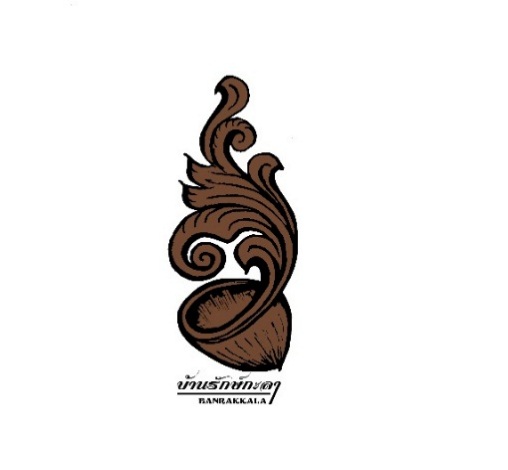 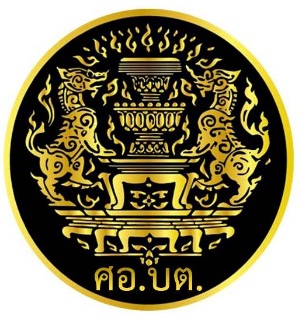 รายงานผลโครงการขับเคลื่อนการมีส่วนร่วมของภาคประชาสังคมในการแก้ไขปัญหาและพัฒนาจังหวัดชายแดนภาคใต้ ประจำปี ๒๕๖๐กิจกรรม	สร้างผู้นำเยาวชนจิตอาสาในท้องถิ่นณ ที่ทำการกลุ่มบ้านรักษ์กะลาเสนอต่อเลขาธิการศูนย์อำนวยการบริหารจังหวัดชายแดนใต้ดำเนินการโดย   กลุ่มบ้านรักษ์กะลาสถานที่ตั้งกลุ่ม ๒๗/๕ หมู่ที่ ๑ ตำบลบ้านกลาง อำเภอปะนาเระ จังหวัดปัตตานี     หมายเลขโทรศัพท์  ๐๘๙-๘๗๖๖๖๐๓รายงานผลโครงการขับเคลื่อนการมีส่วนร่วมของภาคประชาสังคมในการแก้ไขปัญหาและพัฒนาจังหวัดชายแดนภาคใต้ ประจำปี ๒๕๖๐กิจกรรม	สร้างผู้นำเยาวชนจิตอาสาในท้องถิ่นณ ที่ทำการกลุ่มบ้านรักษ์กะลาเสนอต่อเลขาธิการศูนย์อำนวยการบริหารจังหวัดชายแดนใต้ดำเนินการโดย   กลุ่มบ้านรักษ์กะลาสถานที่ตั้งกลุ่ม ๒๗/๕ หมู่ที่ ๑ ตำบลบ้านกลาง อำเภอปะนาเระ จังหวัดปัตตานี     				หมายเลขโทรศัพท์  ๐๘๙-๘๗๖๖๖๐๓คำนำ	ตามที่รัฐบาลโดยคณะผู้แทนพิเศษของรัฐบาล ได้ให้การสนับสนุนงบประมาณแก่กลุ่ม/องค์กรเครือข่ายภาคประชาสังคม ตามโครงการขับเคลื่อนการมีส่วนร่วมของภาคประชาสังคมในการแก้ไขปัญหาและพัฒนาจังหวัดชายแดนใต้ และมุ่งหวังว่างบประมาณดังกล่าว เป็นการเปิดโอกาสให้เครือข่ายภาคประชาสังคมได้เข้ามามีส่วนร่วมและดำเนินกิจกรรมต่าง ๆ ภายใต้ความร่วมมือและความต้องการของพี่น้องประชาชนในพื้นที่ ซึ่งเป็นส่วนหนึ่งในการร่วมกันขับเคลื่อนนโยบายและสร้างพื้นที่การพัฒนา สร้างความเข้าใจ สร้างความร่วมมือและรู้สึกเป็นเจ้าของร่วมกันในการแก้ไขปัญหาและพัฒนาจังหวัดชายแดนภาคใต้ หนุนเสริมกระบวนการพูดคุยและสร้างสันติสุขโดยรวมให้กับพื้นที่ต่อไปกลุ่มบ้านรักษ์กะลา ได้รับงบประมาณสนับสนุนจากโครงการนี้เป็นเงิน ๘๐,๐๐๐ บาท ( แปดหมื่นบาทถ้วน ) ขณะนี้ผลการดำเนินการแล้วเสร็จ ซึ่ง กลุ่มบ้านรักษ์กะลา เห็นว่ากิจกรรมดังกล่าว ก่อให้เกิดประโยชน์ต่อพื้นที่ ต่อประชาชนและเป็นส่วนหนึ่งในการช่วยกันขับเคลื่อนนโยบายการแก้ไขปัญหาและพัฒนาจังหวัดชายแดนภาคใต้ของรัฐบาลได้เป็นอย่างดี จึงได้รวบรวมรายงานผลมาเพื่อทราบและเป็นข้อมูลในการดำเนินโครงการต่อไป ทั้งนี้ ขอขอบคุณ คณะผู้แทนพิเศษของรัฐบาล ศูนย์อำนวยการบริหารจังหวัดชายแดนภาคใต้ (ศอ.บต.) และผู้เกี่ยวข้องทุกฝ่าย ที่ได้ช่วยผลักดันโครงการนี้ และหวังว่าโครงการดี ๆ เช่นนี้ คงเกิดขึ้นอีกในพื้นที่จังหวัดชายแดนภาคใต้กลุ่มบ้านรักษ์กะลาหมายเลขโทรศัพท์   ๐๘๙-๘๗๖๖๖๐๓วัน/เดือน/ปี    ๒๙ ธันวาคม ๒๕๖๐ โครงการขับเคลื่อนการมีส่วนร่วมของภาคประชาสังคมในการแก้ไขปัญหาและพัฒนาจังหวัดชายแดนภาคใต้ ประจำปี ๒๕๖๐................................................................................กิจกรรม	สร้างผู้นำเยาวชนจิตอาสาในท้องถิ่นหลักการและเหตุผลเนื่องจาก  เยาวชนในพื้นที่ส่วนใหญ่เมื่อจบจากโรงเรียนประถมศึกษาแล้ว ถ้าไม่ไปประกอบอาชีพรับจ้างที่ประเทศมาเลเซีย  ก็ประกอบอาชีพประมงในหมู่บ้าน ซึ่งมีปัญหาคือ  ในชุมชนบ้านบางมะรวดส่วนใหญ่ประกอบอาชีพประมง  แต่ในช่วงฤดูลมมรสุมชาวบ้านออกไปทำมาหากินไม่ได้จึงเกิดปัญหาว่างงาน  ใน ๑ ปี จะมีลมมรสุมหรือลมแรง  เป็นอุปสรรคของคนในชุมชนเป็นระยะเวลา  ๔  เดือนหรือมากกว่านั้น  ในฐานะประธานกลุ่มจึงมีแนวความคิดที่จะแก้ปัญหาหรือตอบโจทย์ให้กับชุมชนของตัวเอง  โดยการสร้างงาน  สร้างอาชีพ  โดยคิดเอาวัตถุดิบที่มีอยู่ในชุมชนสร้างผลิตภัณฑ์ขึ้นมา  และวัตถุดิบเหล่านั้นก็คือ  รากไม้ตำเสาหรือไม้กรรเกรา  กะลามะพร้าว  เปลือกหอย  และเศษไม้ที่เกยตื้นมาจากทะเล  ทางกลุ่มก็จะแยกให้เป็นประเภทต่างๆ  เช่น  ประเภทของใช้  ประเภทของฝาก  ประเภทของที่ระลึก  เพื่อง่ายต่อการสร้างกระบวนการจัดการ  		ดังนั้นผลิตภัณฑ์ที่ได้ประดิษฐ์ขึ้นมานั้น  ทุกๆชิ้นต้องถ่ายทอดถึงเสน่ห์ของลาย  เอกลักษณ์ของลาย หรือกลิ่นอายของท้องถิ่นของเรา  ลงสู่ตัวผลิตภัณฑ์  โดยการเพ้นท์ลายที่มีความอ่อนช้อยและสวยงามเป็นผลิตภัณฑ์ที่มีความโดดเด่นในตัว โดยหลังจากที่ได้ถ่ายทอดความรู้สู่กลุ่มเป้าหมายที่เป็นเยาวชนในพื้นที่แล้ว ควรมีการส่งเสริมเยาวชนเหล่านั้นถ่ายทอดความรู้สู่บุคคลอื่นๆอีก ก่อให้เกิดกลุ่มจิตอาสาในหมู่บ้าน ที่ไม่ใช่แค่ดำเนินงานด้านอาชีพอย่างเดียว แต่ส่งเสริมด้านศาสนา กิจกรรมต่างๆของหมู่บ้านทั้งนี้ทั้งนั้น การดำเนินการดังกล่าวช่วยเสริมภูมิคุ้มกันในตัวเยาวชนเอง เพื่อให้ถูกชักจูงไปในทางที่ดี มีใจรักในบ้านเกิดของตัวเอง มีจิตสาธารณะ ทำงานช่วยเหลือเพื่อผู้อื่น และเป็นอนาคตของชาติต่อไปวัตถุประสงค์๒.๑ เพื่อเสริมสร้างเยาวชนที่มีจิตสาธารณะ  ๒.๒ เพื่อสร้างภูมิคุ้มกันให้เยาวชนในพื้นที่๒.๓ เพื่อพัฒนาและส่งเสริมคุณภาพชีวิตที่ดีที่ตอบโจทย์ต่อเด็กเยาวชนในพื้นที่   ๒.๔ เพื่อสร้างกระบวนการเรียนรู้ในการบูรนาการทำงานจากทุกภาคส่วนในพื้นที่    ๒.๕ เพื่อเพิ่มศักยภาพทางภูมิปัญญาที่มีในท้องถิ่นกลุ่มเป้าหมายพื้นที่เป้าหมาย 		บ้านบางมะรวด หมู่ที่ ๑ และ บ้านแหลมแป้น หมู่ที่ ๘ ตำบลบ้านกลาง อำเภอปะนาเระ จังหวัดปัตตานี	- กลุ่มเป้าหมาย เยาวชน หมู่ที่ ๑ และ หมู่ที่ ๘ ตำบลบ้านกลาง อำเภอปะนาเระ จังหวัดปัตตานี จำนวน ๒๐ คนวิธีดำเนินการสถานที่ดำเนินการที่ทำการกลุ่มบ้านรักษ์กะลา เลขที่ ๒๗/๕ หมู่ที่ ๑ ตำบลบ้านกลาง อำเภอปะนาเระ จังหวัดปัตตานีผลการดำเนินงาน จากการดำเนินงานของกลุ่ม ทำให้เกิดผลดังนี้		๑. สร้างงานสร้างอาชีพให้กับเด็กและเยาวชนในพื้นที่		๒. เกิดการมีส่วนร่วมระหว่างคนในชุมชน		๓. เกิดภาวะผู้นำในตัวเยาวชนเอง		๔. ก่อเกิดเยาวชนนักพัฒนาในชุมชน- ตัวชี้วัดเชิงปริมาณ		- ก่อเกิดแกนนำเยาวชนในพื้นที่ ๒๐ คน และ เยาวชนดังกล่าวสามารถชักจูงเพื่อนไปในทางที่ดีได้- เยาวชนที่ร่วมกิจกรรม ร้อยละ ๗๐ สามารถนำความรู้ที่ได้จากกิจกรรมไปปรับใช้ในชีวิตจริง- ตัวชี้วัดเชิงคุณภาพ- เกิดการสานพลังเยาวชนในการขับเคลื่อนพื้นที่สร้างสรรค์ โดยผ่านกระบวนการมีส่วนร่วมในชุมชน              - การสร้างจิตสำนึกให้เกิดภูมิคุ้มกันชุมชน สู่การเกิดกลไกการดูแลเด็กเยาวชนในชุมชนและสังคม		- มีคนในชุมชน ชุมชนใกล้เคียง และหน่วยงานต่างๆ มาเรียนรู้การทำกิจกรรมของกลุ่มข้อคิดเห็นและข้อเสนอแนะในการดำเนินงานจากการที่ได้ทำโครงการที่ผ่านมา ทั้ง ๒ กิจกรรมในโครงการกิจกรรมการสร้างภูมิคุ้มกันชุมชนและภาวการณ์เป็นผู้นำให้กับเด็กและเยาวชนกิจกรรมเพิ่มทักษะงานหัตถกรรมทำมือ ผลิตภัณฑ์จากกะลา สร้างงานสร้างอาชีพให้กับกลุ่มเยาวชนสิ่งที่ได้รับคือการเปลี่ยนแปลงไปในทางที่ดี เช่น - การมีส่วนร่วมของคนในชุมชน โดยเฉพาะกลุ่มเป้าหมายที่เป็นเด็กและเยาวชน - มีพื้นที่กลางในการทำกิจกรรมร่วมกัน - เกิดการยอมรับของผู้ปกครองของเด็ก และการยอมรับของผู้นำชุมชน- การมีภูมิคุ้มกันชุมชนที่ดี คือเด็กและเยาวชนสามารถอ่านอัลกุรอานได้ สามารถสอนน้องๆและนำไปใช้ในชีวิตประจำวันได้- กลุ่มเยาวชนมีทักษะในการทำงานด้านงานหัตถกรรมทำมือ จากวัตถุดิบที่มีอยู่ในชุมชน และสามารถไปตอบโจทย์ในเรื่องคุณภาพชีวิตของกลุ่มเยาวชนสิ่งที่ทางกลุ่มคาดหวัง คือ การต่อยอดโครงการและการเพิ่มกลุ่มเป้าหมายในระดับตำบล หรือระดับชุมชนใกล้เคียง ซึ่งอาจจะมีกิจกรรมเพิ่มเติมจากเดิม เช่น -    การผลิตสื่อให้กับกลุ่มเป้าหมาย เนื่องจากทางกลุ่มได้ผ่านการอบรม"MOJO"สามารถนำไปใช้งานได้จริง และสามารถถ่ายทอดให้กลุ่มเป้าหมายได้รู้ถึงหลักทฤษฎีและปฏิบัติ ในหลักสูตรขั้นพื้นฐาน-    กิจกรรมสอนลายกอและ เพื่อยกระดับครูภูมิปัญญาที่อยู่ในชุมชน ลวดลายกอและสามารถเป็นเครื่องมือในการทำกิจกรรมด้านเด็กและเยาวชนได้เป็นอย่างดีเลยทีเดียว ลายกอและสามารถถ่ายทอดบนผลิตภัณฑ์ โดยการเพ้น เพื่อสร้างเสน่ห์ให้กับผลิตภัณฑ์ชุมชน และสร้างความแตกต่างได้เป็นอย่างดี(ลงชื่อ)................................................ผู้รายงาน   ( นายสาเหะซูไลมัน   อันอตับ  ) ตำแหน่ง ประธานกลุ่มบ้านรักษ์กะลาภาพกิจกรรมโครงการกิจกรรม การประชุมคณะทำงานครั้งที่  ๑๒๕ กันยายน พ.ศ. ๒๕๖๐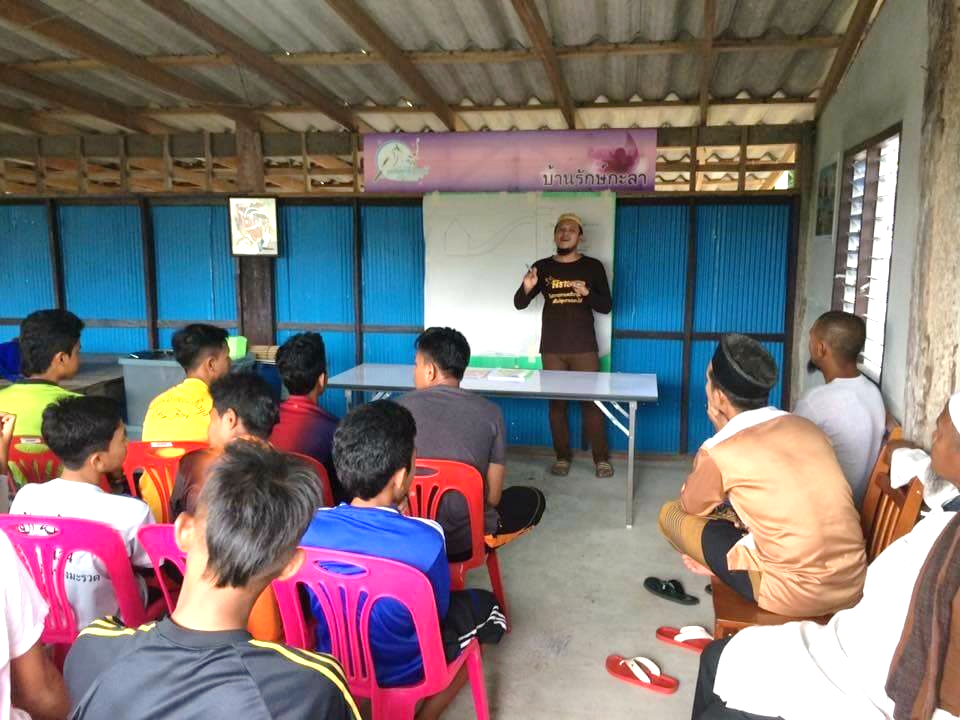 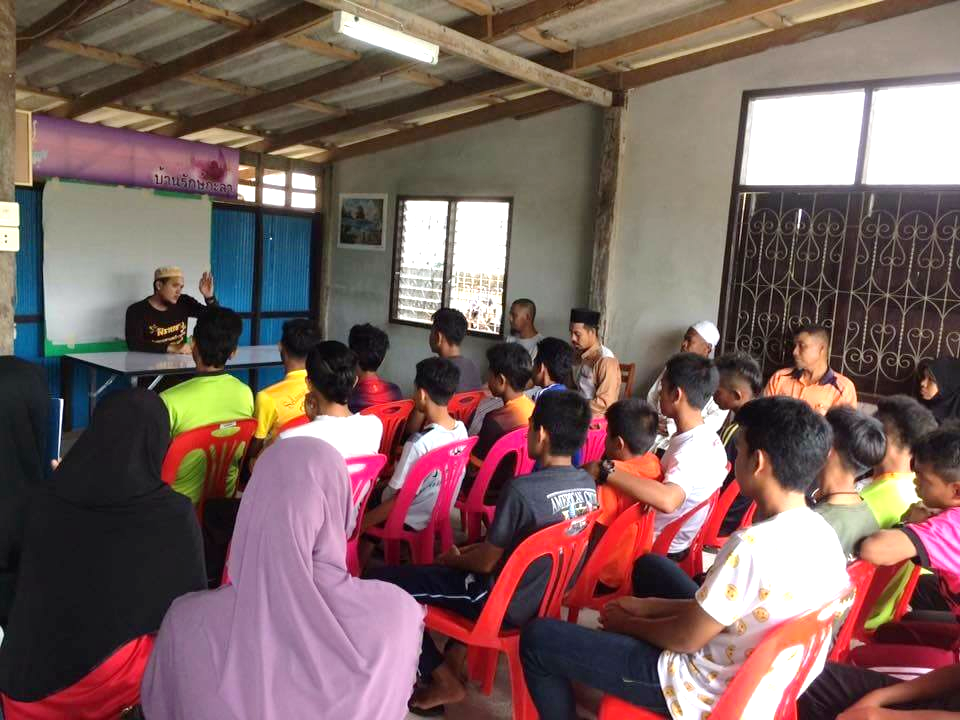 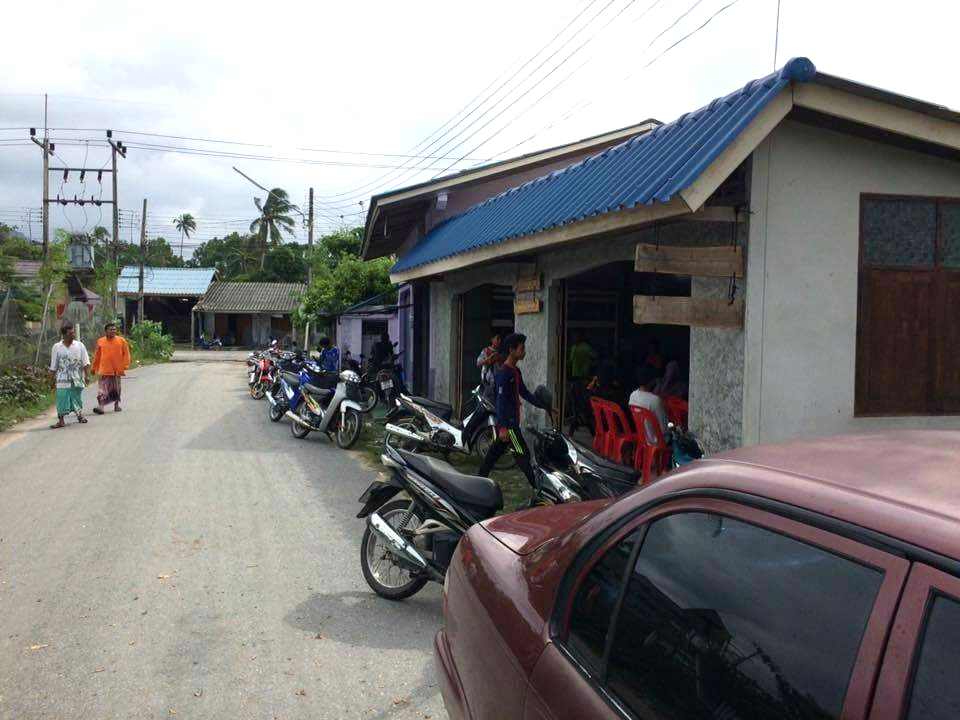 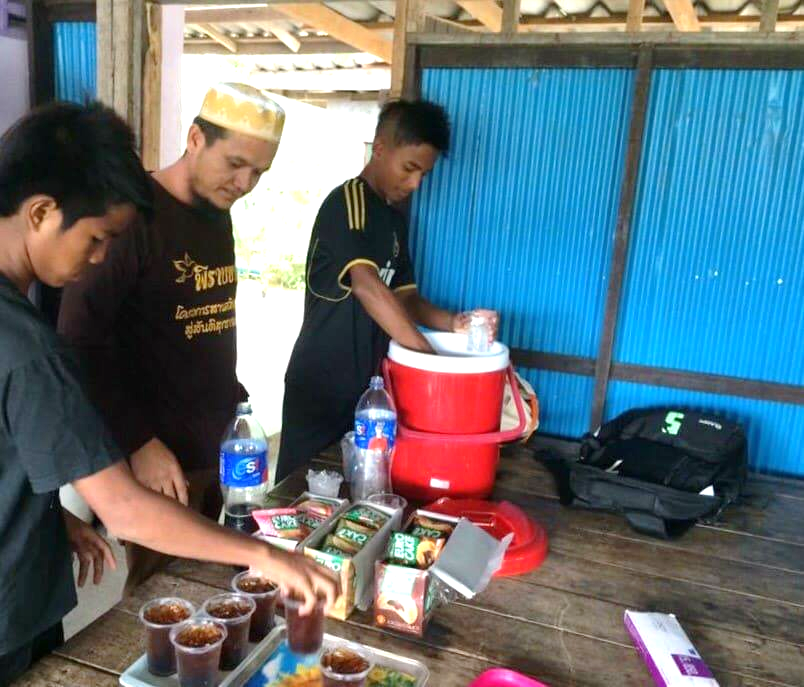 เมื่อวันจันทร์ที่ ๒๕ เดือนกันยายน พ.ศ. ๒๕๖๐ ณ ที่ทำการกลุ่มบ้านรักษ์กะลา ได้มีการจัดประชุมคณะทำงาน นำโดย นายสาเหะซูไลมัน อันอตับ  ประธานกลุ่มบ้านรักษ์กะลา สมาชิกกลุ่มบ้านรักษ์กะลา อบต.หมู่ที่ ๑  บ้านบางมะรวด ร่วมด้วยผู้นำศาสนา และเยาวชนในพื้นที่   โดยประธานกลุ่มบ้านรักษ์กะลา ได้ชี้แจง เรื่อง  ได้รับงบจาก ศอบต. ที่รัฐบาลโดยคณะผู้แทนพิเศษของรัฐบาล ได้ให้การสนับสนุนงบประมาณแก่กลุ่ม/องค์กรเครือข่ายภาคประชาสังคม ตามโครงการขับเคลื่อนการมีส่วนร่วมของภาคประชาสังคมในการแก้ไขปัญหาและพัฒนาจังหวัดชายแดนใต้ และชี้แจงการวางแผนและดำเนินกิจกรรมของทางกลุ่ม เพื่อให้รับทราบโดยทั่วกันกิจกรรม การประชุมคณะทำงานครั้งที่  ๒๑๒ ตุลาคม พ.ศ. ๒๕๖๐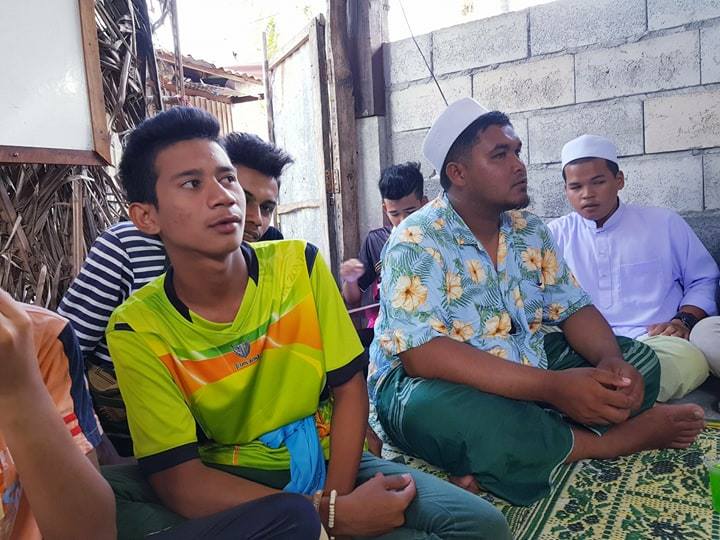 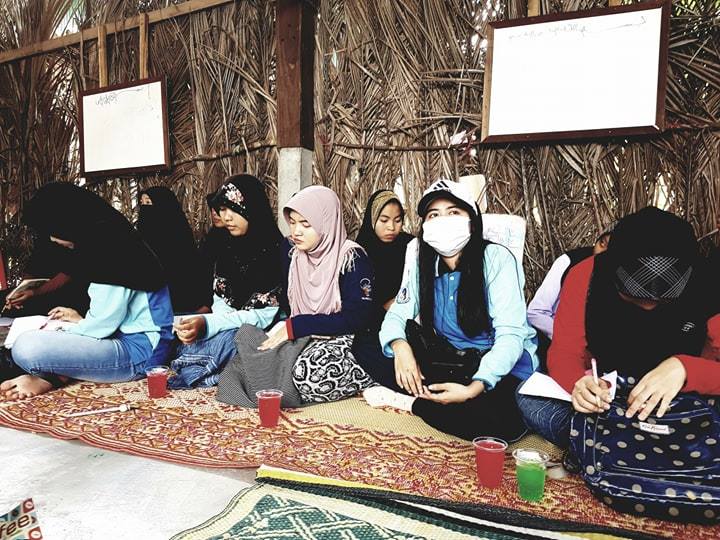 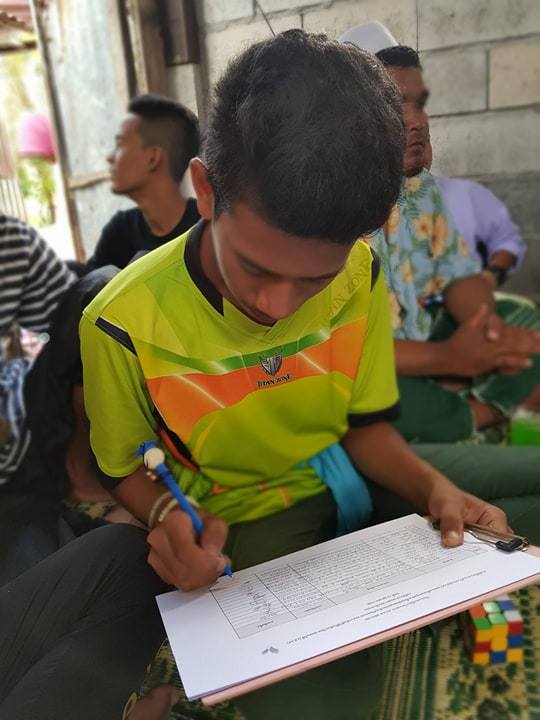 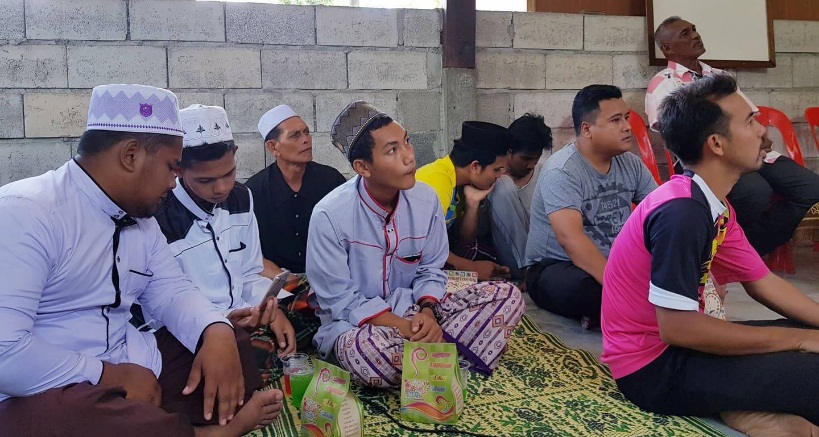 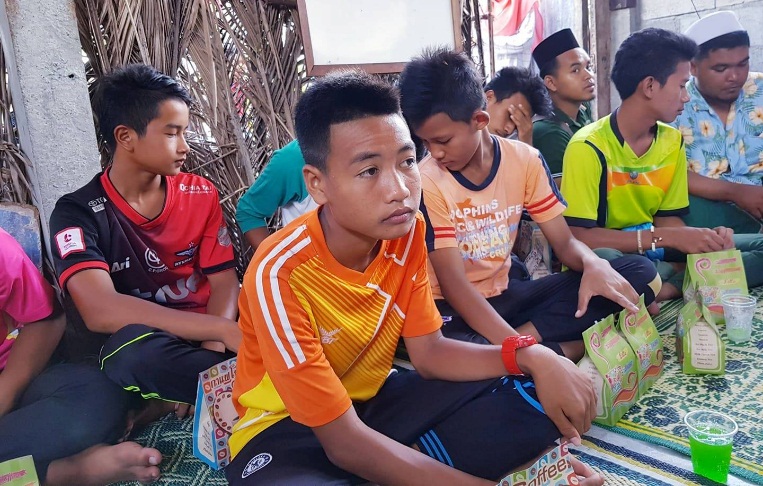 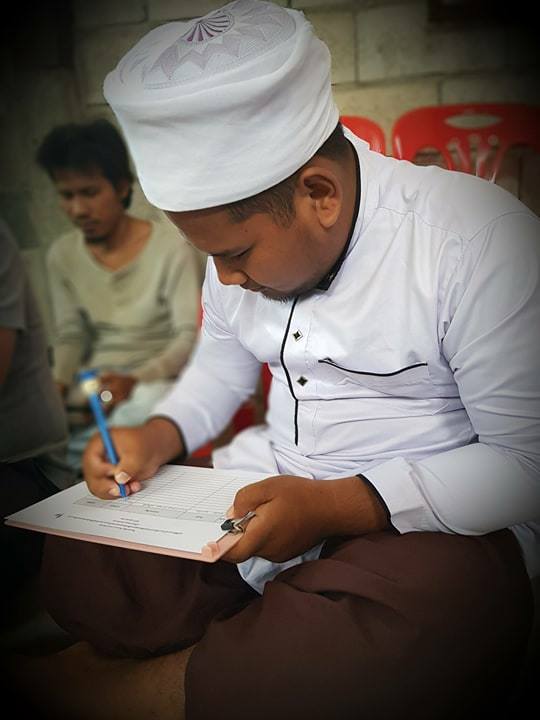 เมื่อวันพฤหัสบดีที่ ๑๒ เดือนตุลาคม พ.ศ. ๒๕๖๐ ณ ที่ทำการกลุ่มบ้านรักษ์กะลา ได้มีการจัดประชุมคณะทำงาน นำโดย นายสาเหะซูไลมัน อันอตับ  ประธานกลุ่มบ้านรักษ์กะลา สมาชิกกลุ่มบ้านรักษ์กะลา นายกอบต.บ้านกลาง ร่วมด้วยผู้นำศาสนา และเยาวชนในพื้นที่   โดยกลุ่มบ้านรักษ์กะลาและภาคีเครือข่ายจัดเวทีประชุมแลกเปลี่ยนความคิดเห็น(เวทีประชาคม)ตำบลบ้านกลาง อ.ปะนาเระ จ.ปัตตานี มันไม่ง่ายเลยที่จะมีกลุ่มใหม่ๆที่ทำงานด้านภาคประชาชน(CSO) ลุกขึ้นพัฒนาชุมชนของตนเอง โดยไม่แสวงหาผลประโยชน์ คิดได้อย่างเดียวคือ ต้องการให้คนในชุมชนมีคุณภาพชีวิตที่ดี ต้องการสร้างงานสร้างอาชีพให้กับคนในชุมชน ต้องการการยอมรับจากผู้นำ เพื่อการมีส่วนร่วมในการทำกิจกรรมร่วมกัน ต้องการพื้นที่กลางในการทำกิจกรรมร่วมกัน ต้องการพื้นที่ปลอดภัย ฯลฯ วันนี้พวกเรากลุ่มบ้านรักษ์กะลาและภาคีเครือข่าย ได้มีส่วนร่วมแลกเปลี่ยนกับผู้นำชุมชน แกนนำเยาวชน กลุ่มสตรี นักศึกษาจาก มอ.ปัตตานี(เป็นฐานข้อมูลวิจัยชุมชน) มีเป้าหมายหรือปลายทางของพวกเรานั้นต้องการจะยกระดับให้เป็นชุมชนที่เข้มแข็ง นำสิ่งดีๆเข้ามาในชุมชนกิจกรรม การประชุมคณะทำงานครั้งที่  ๓๑๖ พฤศจิกายน พ.ศ. ๒๕๖๐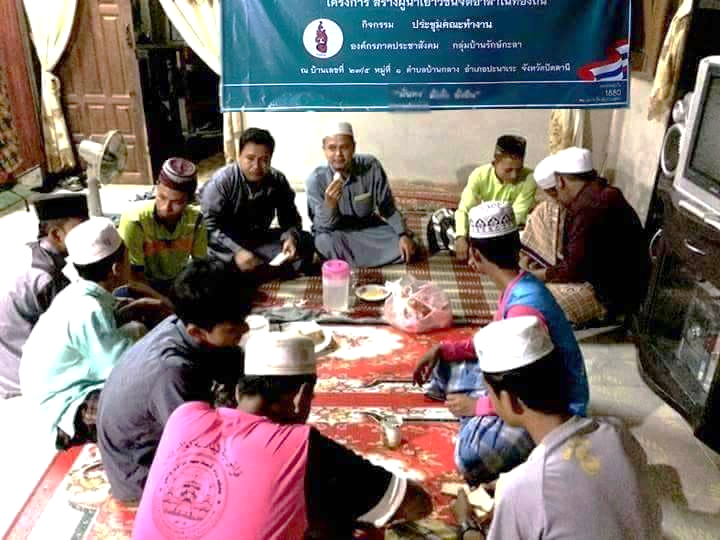 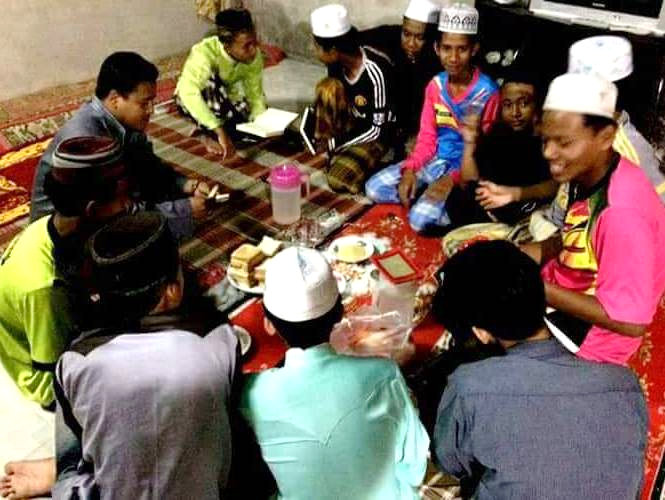 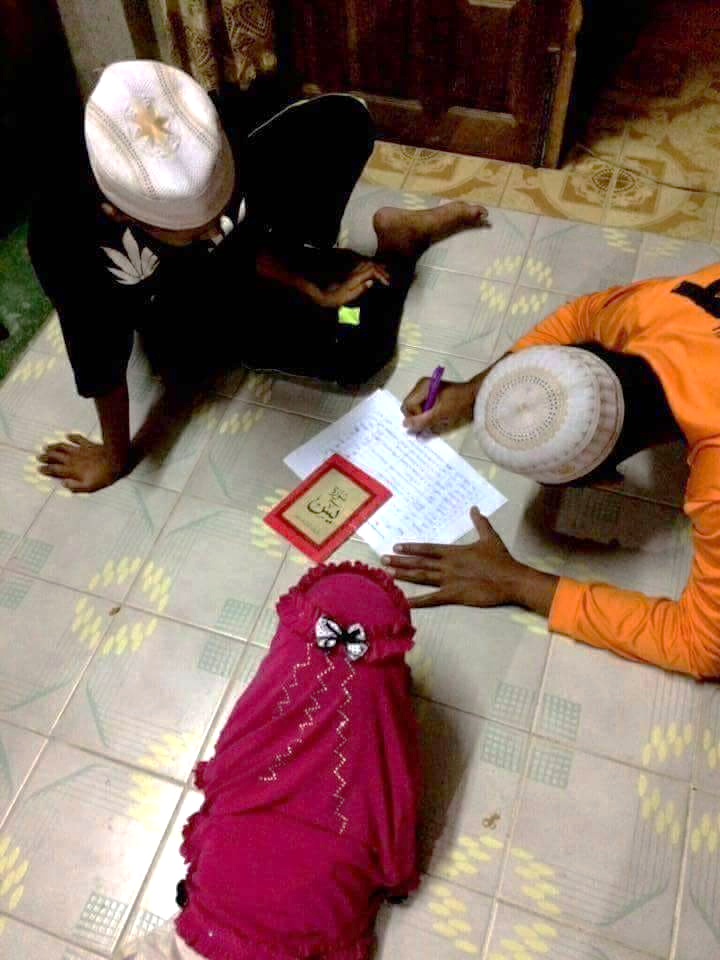 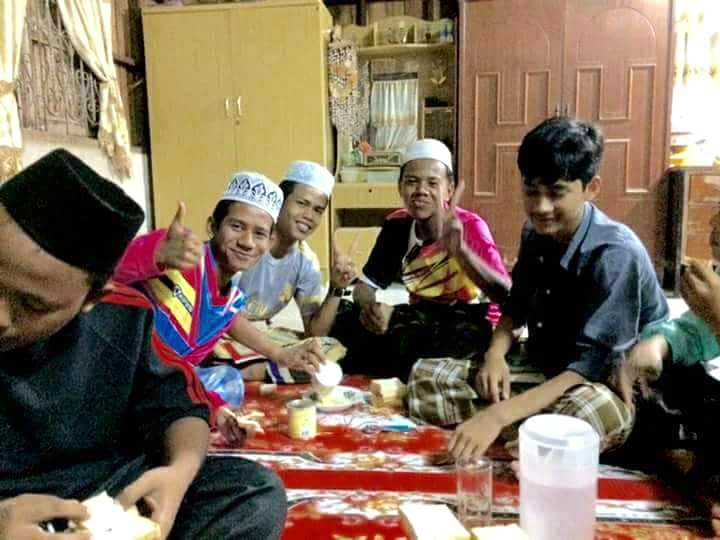 เมื่อวันพฤหัสบดีที่ ๑๖ เดือนพฤศจิกายน พ.ศ. ๒๕๖๐  ณ ที่ทำการกลุ่มบ้านรักษ์กะลา ได้มีการจัดประชุมคณะทำงาน นำโดย นายสาเหะซูไลมัน อันอตับ  ประธานกลุ่มบ้านรักษ์กะลา และสมาชิกกลุ่มบ้านรักษ์กะลา เพื่อวางแผนการดำเนินกิจกรรมในเดือนพฤศจิกายน และแก้ไขปัญหาจากกิจกรรมที่ทำผ่านๆมา โดยสมาชิกได้ให้ข้อเสนอแนะที่หลากหลาย และแบ่งหน้าที่กันอย่างชัดเจน รวมทั้งสมาชิกและคณะทำงาน ได้ร่วมกันอ่านยาซีน เพื่อการงานที่ราบรื่นกิจกรรม การประชุมคณะทำงานครั้งที่  ๔๑๐ ธันวาคม พ.ศ. ๒๕๖๐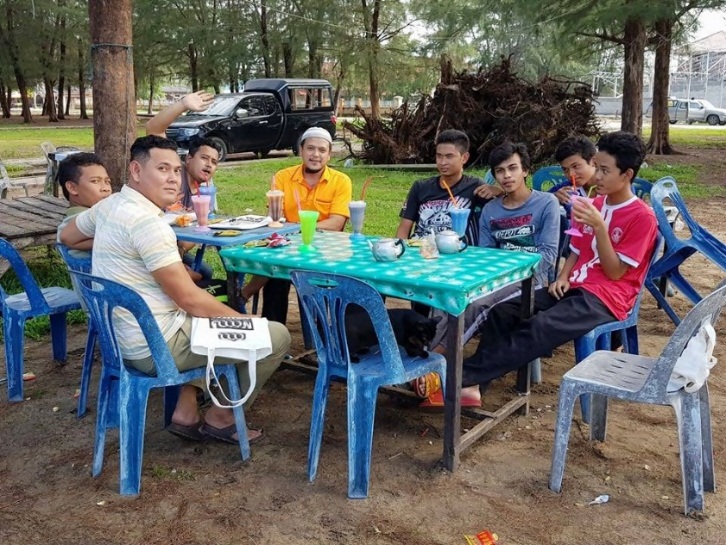 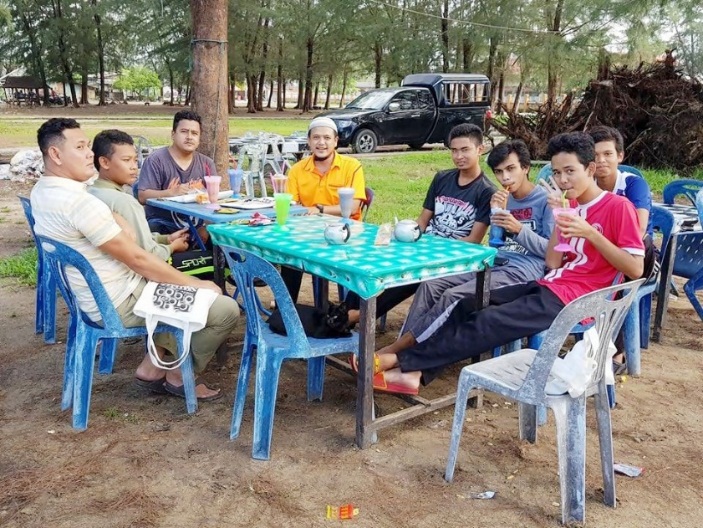 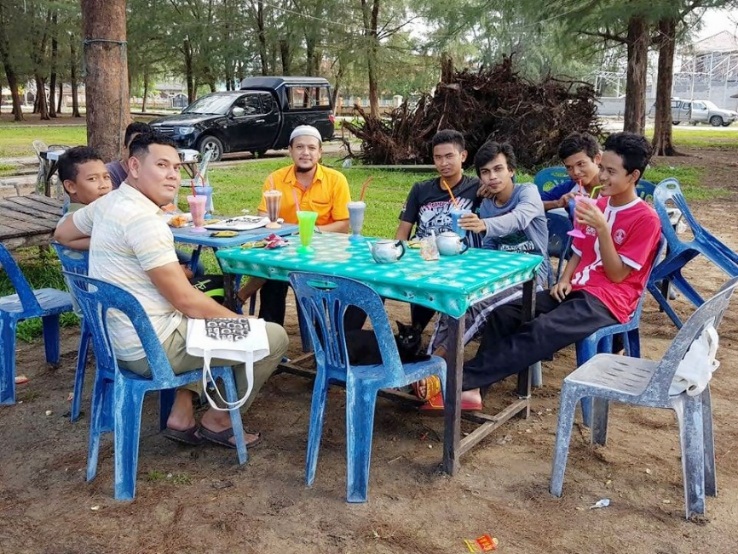 เมื่อวันพฤหัสบดีที่ ๑๐ เดือนธันวาคม พ.ศ. ๒๕๖๐  ณ ร้านน้ำชาริมหาดปะนาเระ ได้มีการจัดประชุมคณะทำงาน นำโดย นายสาเหะซูไลมัน อันอตับ  ประธานกลุ่มบ้านรักษ์กะลา และสมาชิกกลุ่มบ้านรักษ์กะลา เพื่อวางแผนการดำเนินกิจกรรมในเดือนธันวาคม รวมทั้งการเตรียมการเพื่อจัดเวทีสรุปผลงานในปลายเดือนธันวาคมนี้ ซึ่งมีการจัดแบ่งหน้าที่เพื่อทำการเตรียมล่วงหน้า โดยการจัดประชุมในครั้งนี้ จัดกันนอกสถานที่ เพื่อเป็นขัวญและกำลังใจให้กับทีมงานกิจกรรม เรียนรู้การทำผลิตภัณฑ์จากกะลาครั้งที่  ๑๓๐ กันยายน พ.ศ. ๒๕๖๐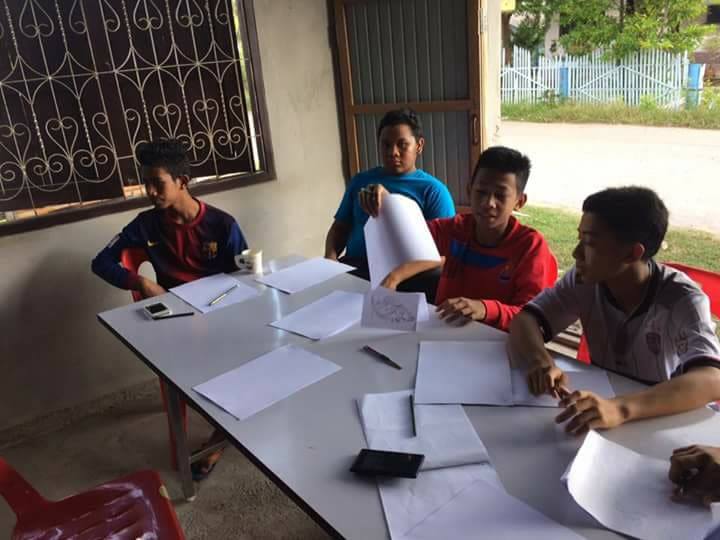 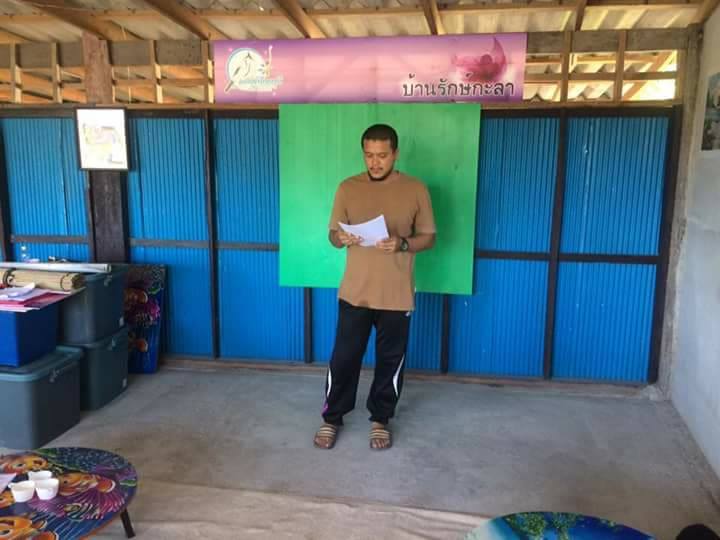 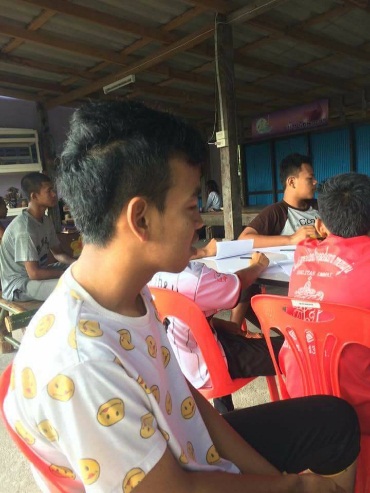 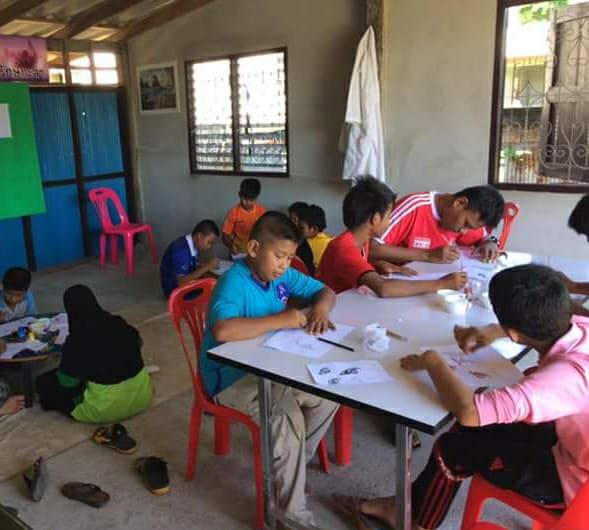 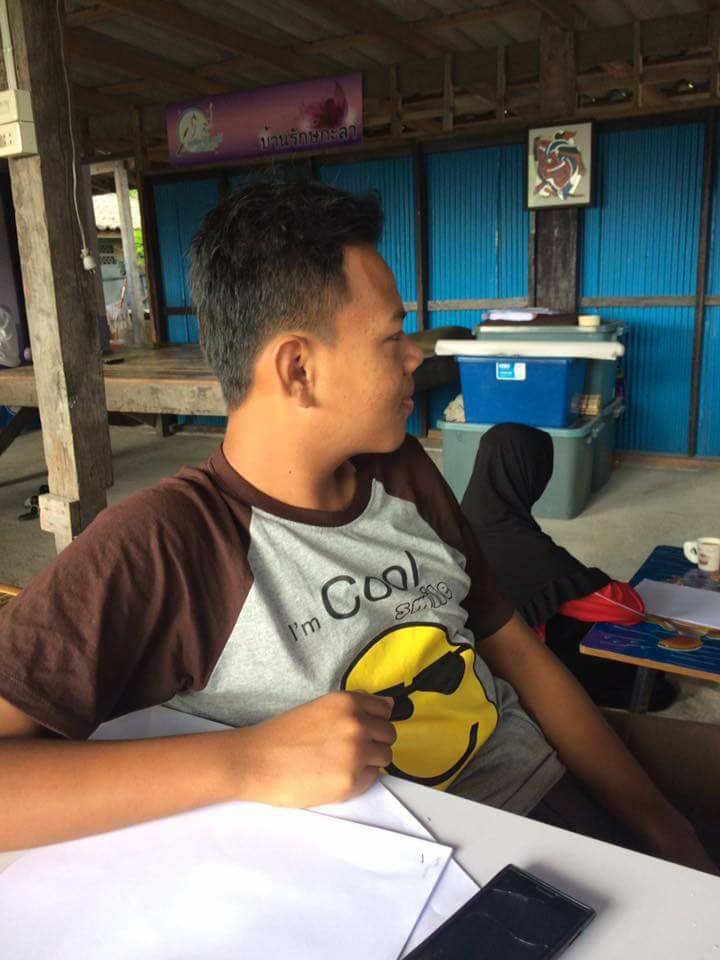 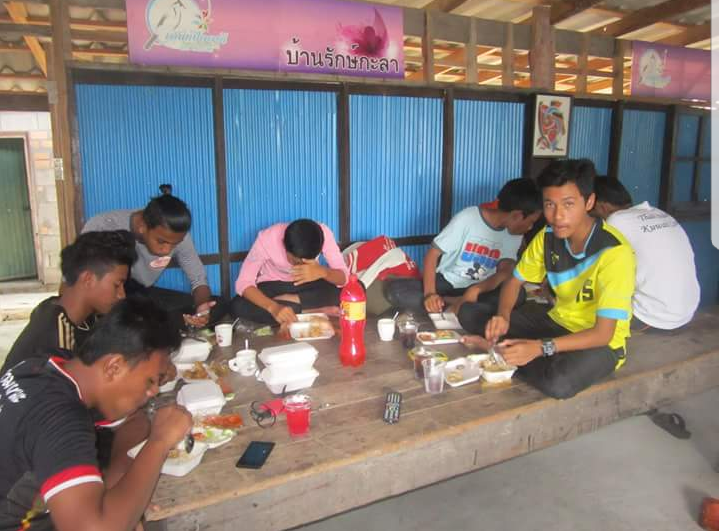 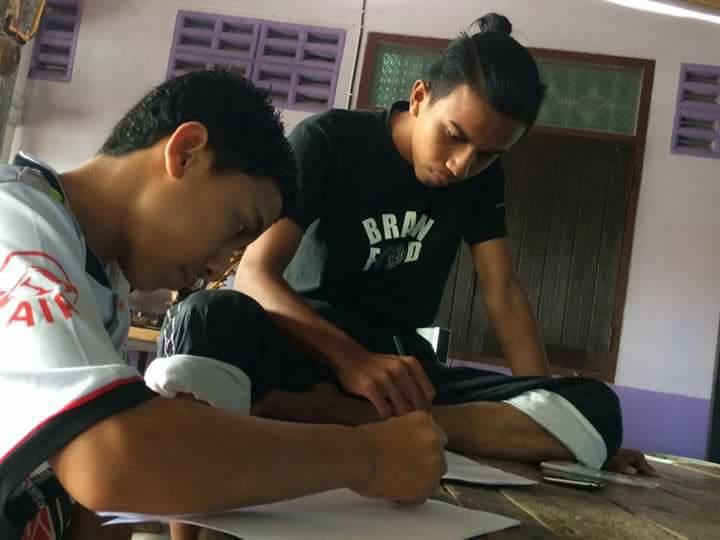 เมื่อวันเสาร์ที่ ๓๐ เดือนกันยายน พ.ศ. ๒๕๖๐  ณ ที่ทำการกลุ่มบ้านรักษ์กะลา ได้มีการจัดกิจกรรม เรียนรู้การทำผลิตภัณฑ์จากกะลา นำโดย นายสาเหะซูไลมัน อันอตับ  ประธานกลุ่มบ้านรักษ์กะลา และสมาชิกกลุ่มบ้านรักษ์กะลา พร้อมด้วยเยาวชนที่เข้าร่วม เป็นกิจกรรมเสริมสร้างศักยภาพด้านอาชีพให้กับเยาวชน โดยการใช้วัตถุดิบที่มีอยู่ในท้องถิ่น ให้ความรู้พื้นฐานเกี่ยวกับการใช้อุปกรณ์เครื่องมือต่างๆในการประดิษฐ์ผลิตภัณฑ์ ให้เด็กและเยาวชนลงมือทำผลิตภัณฑ์ด้วยตนเอง และนำเสนอผลงานของเด็กและเยาวชน ปิดท้ายด้วยการแนะนำให้เด็กและเยาวชนเผยแพร่ความรู้และชักชวนเพื่อนๆ เพื่อเข้าร่วมกิจกรรมในครั้งต่อไปกิจกรรม เรียนรู้การทำผลิตภัณฑ์จากกะลาครั้งที่  ๒๑๘ ตุลาคม พ.ศ. ๒๕๖๐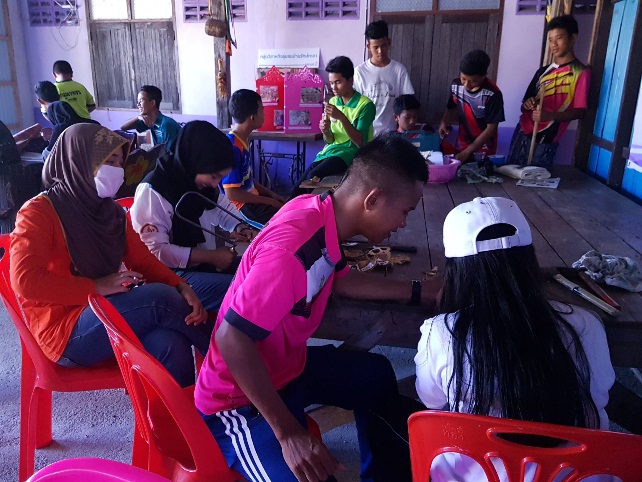 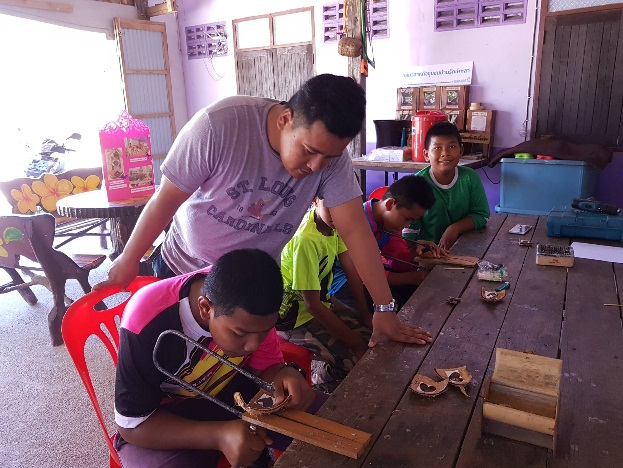 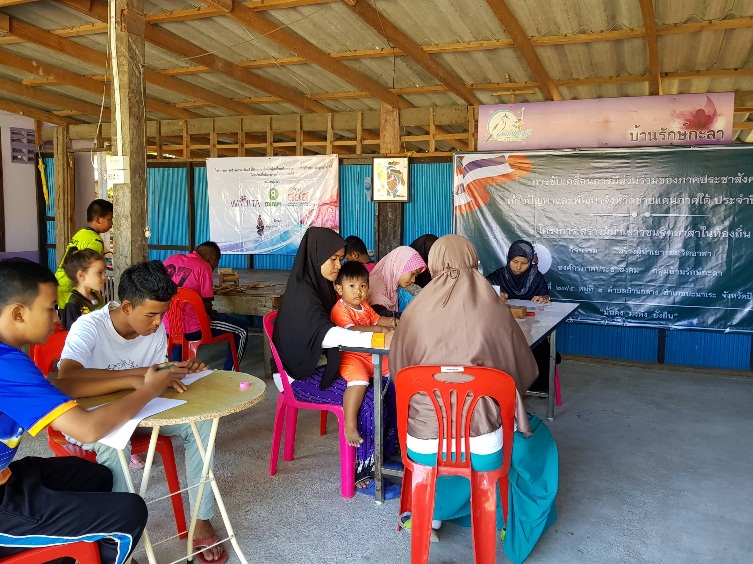 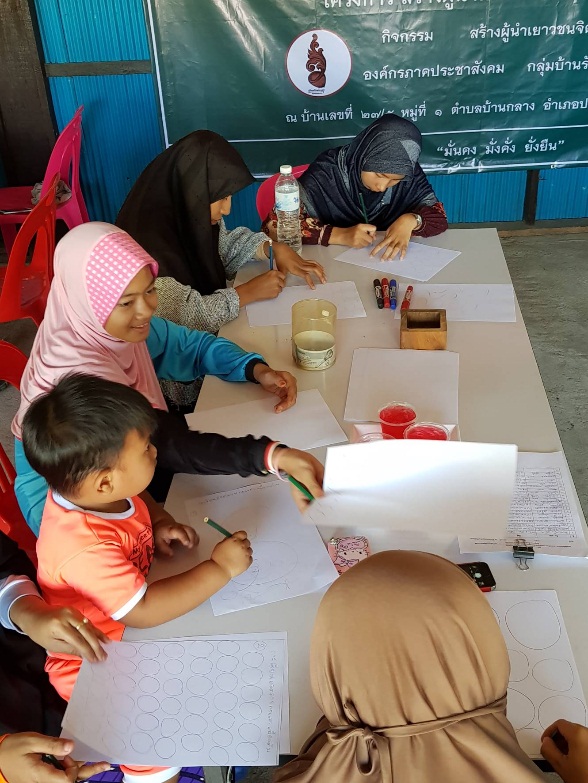 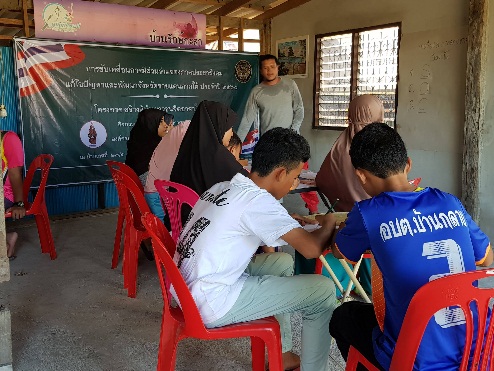 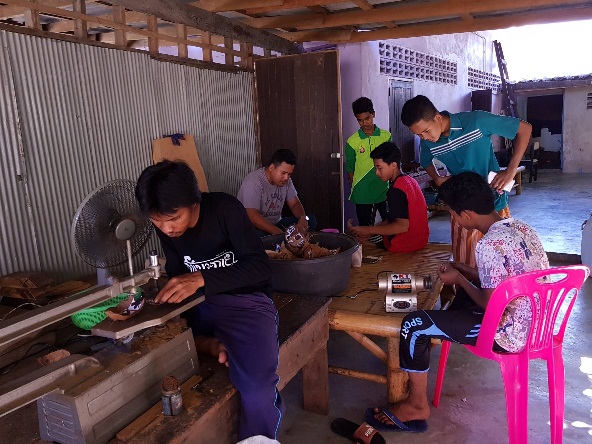 เมื่อวันพุธที่ ๑๘ เดือนตุลาคม พ.ศ. ๒๕๖๐  ณ ที่ทำการกลุ่มบ้านรักษ์กะลา ได้มีการจัดกิจกรรม เรียนรู้การทำผลิตภัณฑ์จากกะลา เป็นครั้งที่ ๒ นำโดย นายสาเหะซูไลมัน อันอตับ  ประธานกลุ่มบ้านรักษ์กะลา และสมาชิกกลุ่มบ้านรักษ์กะลา พร้อมด้วยเยาวชนที่เข้าร่วม เป็นกิจกรรมเสริมสร้างศักยภาพด้านอาชีพให้กับเยาวชน โดยการใช้วัตถุดิบที่มีอยู่ในท้องถิ่น กิจกรรมเรียนรู้ผลิตภัณฑ์จากกะลาและเรียนรู้การเขียนลายกอและเบื้องต้น ส่วนเยาวชนที่เป็นผู้หญิงเรียนรู้การเขียนลวดลายกอและขั้นพื้นฐาน เป็นการสร้างกระบวนการการมีส่วนร่วมได้เป็นอย่างดีกิจกรรม เรียนรู้การทำผลิตภัณฑ์จากกะลาครั้งที่  ๓๑๘ พฤศจิกายน พ.ศ. ๒๕๖๐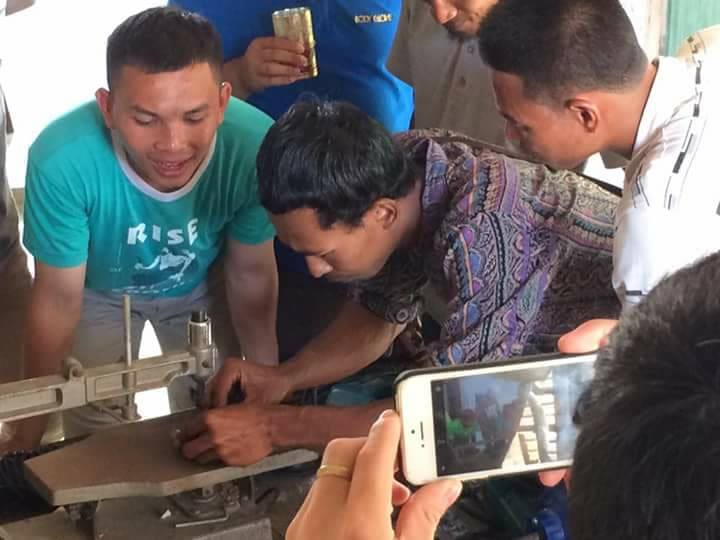 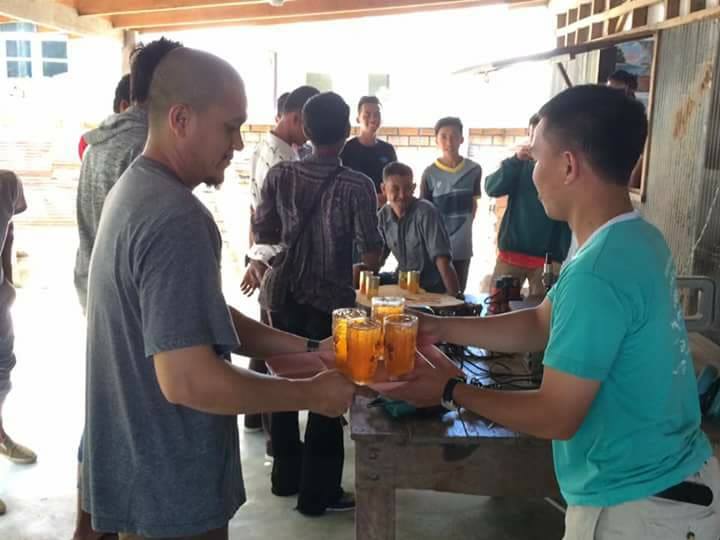 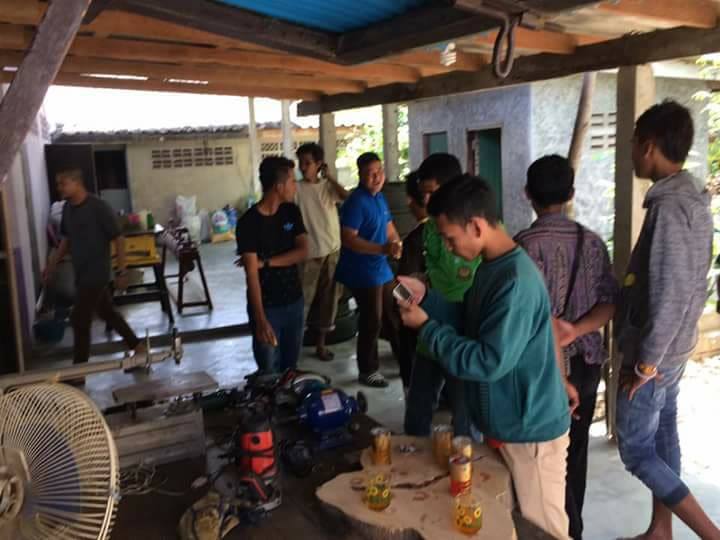 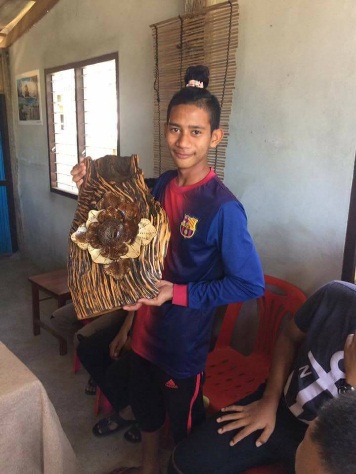 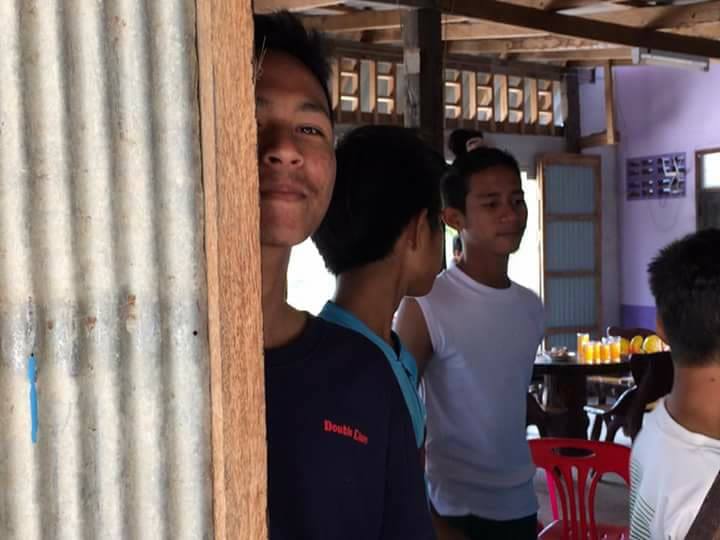 เมื่อวันเสาร์ที่ ๑๘ เดือนพฤศจิกายน พ.ศ. ๒๕๖๐  ณ ที่ทำการกลุ่มบ้านรักษ์กะลา ได้มีการจัดกิจกรรม เรียนรู้การทำผลิตภัณฑ์จากกะลา เป็นครั้งที่ ๓ นำโดย นายสาเหะซูไลมัน อันอตับ  ประธานกลุ่มบ้านรักษ์กะลา และสมาชิกกลุ่มบ้านรักษ์กะลา พร้อมด้วยเยาวชนที่เข้าร่วม เป็นกิจกรรมเสริมสร้างศักยภาพด้านอาชีพให้กับเยาวชน โดยการใช้วัตถุดิบที่มีอยู่ในท้องถิ่น กิจกรรมดังกล่าวได้รับผลตอบรับไปในทางที่ดี เยาวชนสามารถทำผลิตภัณฑ์ขนาดเล็กได้เอง และใช้งานอุปกรณ์ได้ชำนาญขึ้นกิจกรรม เรียนรู้การทำผลิตภัณฑ์จากกะลาครั้งที่  ๔๑๙ ธันวาคม พ.ศ. ๒๕๖๐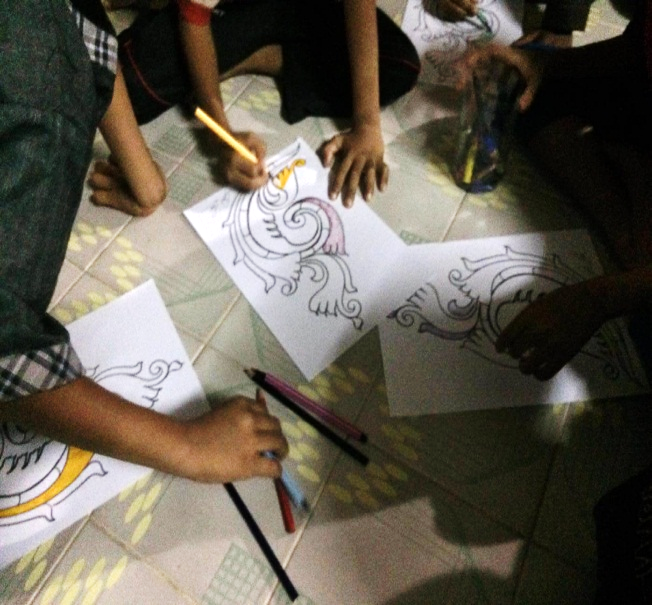 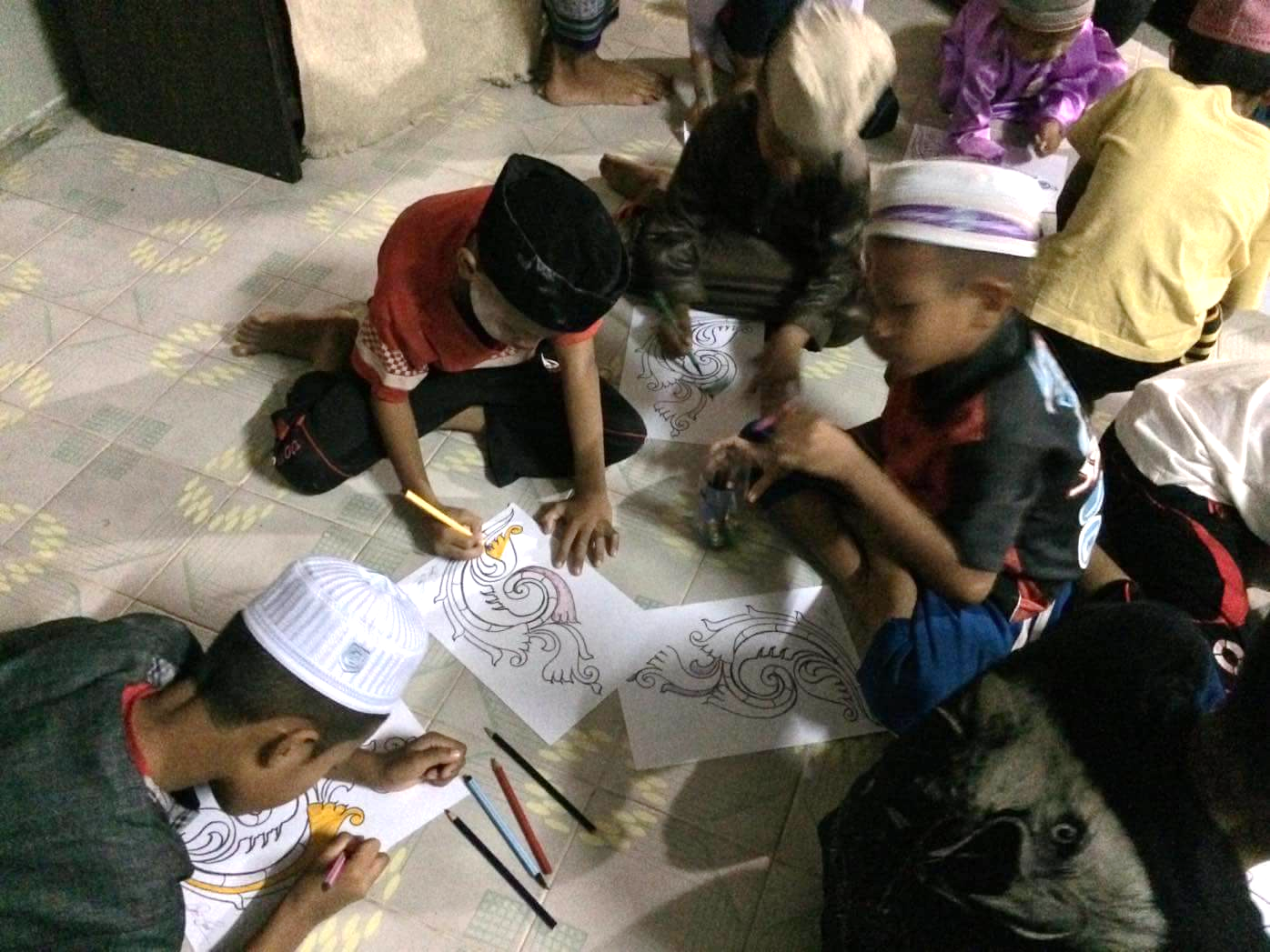 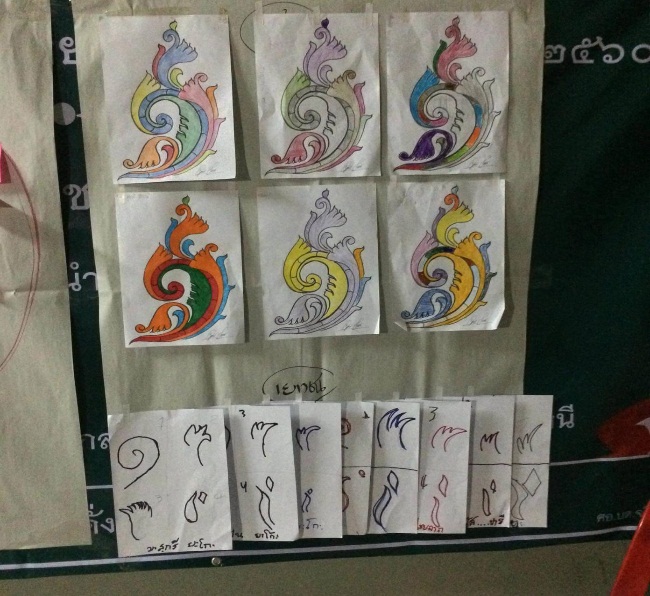 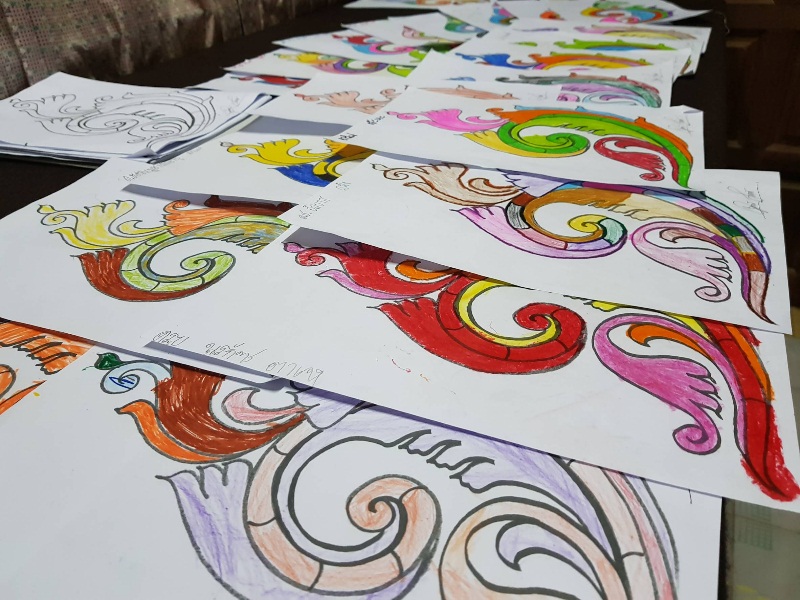 เมื่อวันอังคารที่ ๑๙ เดือนธันวาคม พ.ศ. ๒๕๖๐  ณ ที่ทำการกลุ่มบ้านรักษ์กะลา ได้มีการจัดกิจกรรม เรียนรู้การทำผลิตภัณฑ์จากกะลา ครั้งที่ ๔ เป็นครั้งสุดท้ายของกิจกรรมนี้ นำโดย นายสาเหะซูไลมัน อันอตับ  ประธานกลุ่มบ้านรักษ์กะลา และสมาชิกกลุ่มบ้านรักษ์กะลา พร้อมด้วยเยาวชนที่เข้าร่วม เป็นกิจกรรมเสริมสร้างศักยภาพด้านอาชีพให้กับเยาวชน โดยการใช้วัตถุดิบที่มีอยู่ในท้องถิ่น โดยให้เยาวชนได้เรียนรู้ภูมิปัญญาท้องถิ่น ในที่นี้คือ ลายกอและ เพื่อให้เยาวชนเห็นความสำคัญและสามารถนำไปใช้งานจริงได้ในภายภาคหน้ากิจกรรม   สร้างภาวะผู้นำเยาวชนจิตอาสากลุ่มบ้านรักษ์กะลา สถานที่ตั้ง ๒๗/๕ ม.๑ ต.บ้านกลาง อ.ปะนาเระ จ.ปัตตานี จัดกิจกรรม สร้างภาวะผู้นำจิตอาสา โดยปลูกฝั่งการภักดีต่อบิดามารดา  การให้เกียรติผู้นำ และการสอนอัลกุรอาน สร้างภูมิคุ้มกันชุมชน เป็นการจัดกิจกรรมเชิงบูรณาการ โดยการเอาศาสนามาเป็นตัวยึดเหนี่ยวในการขับเคลื่อน เช่น การเล่าชีวะประวัติของท่านศาสดามูฮัมหมัด เรียนอัลกุรอาน การอยู่ร่วมกันในสังคม เป็นต้น เป็นการสร้างการมีส่วนร่วมได้เป็นอย่างดี โดยมีกลุ่มเป้าหมายเป็นเด็กและเยาวชนในพื้นที่ ๒๐ คน มีการจัดกิจกรรมเวลาประมาณ ๑๘.๐๐ น. – ๒๐.๐๐ น.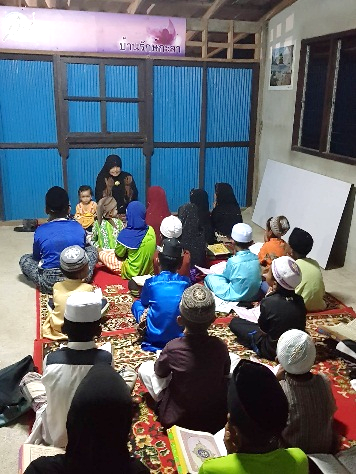 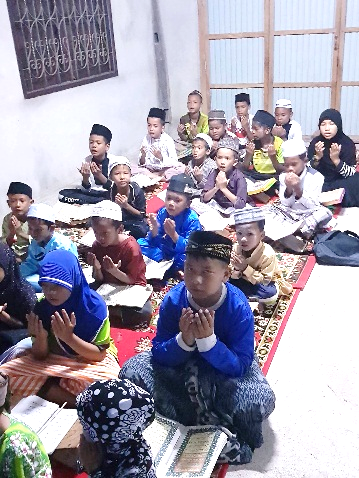 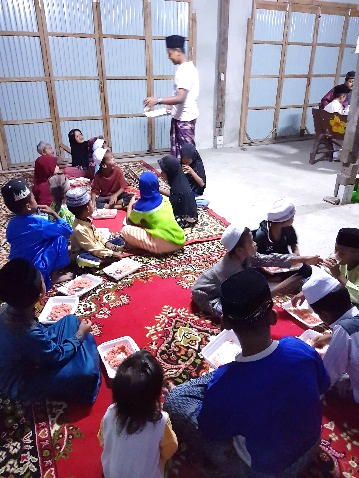 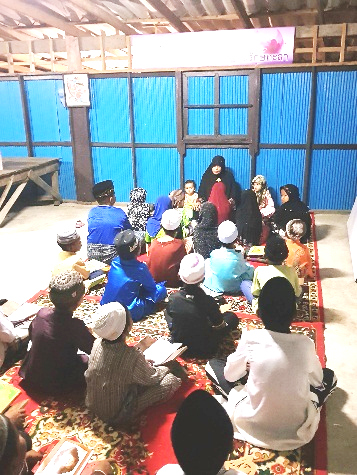 กิจกรรมสร้างภาวะผู้นำเยาวชนจิตอาสา ครั้งที่ ๑ เมื่อวันศุกร์ ที่ ๒๙ กันยายน พ.ศ.๒๕๖๐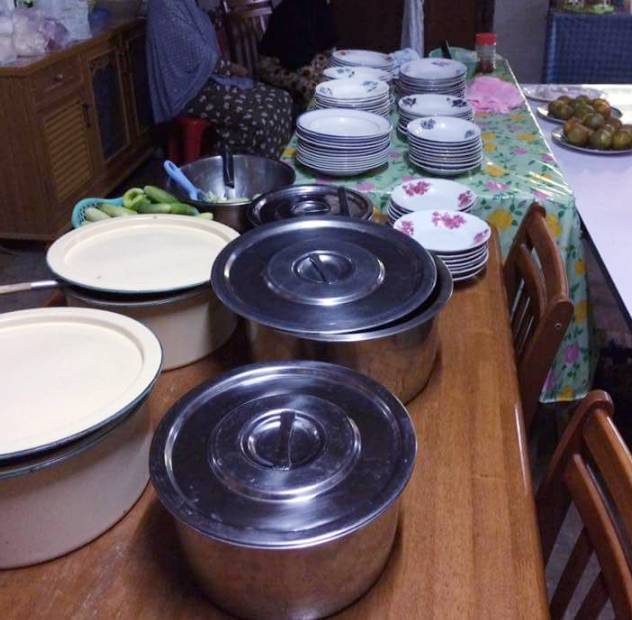 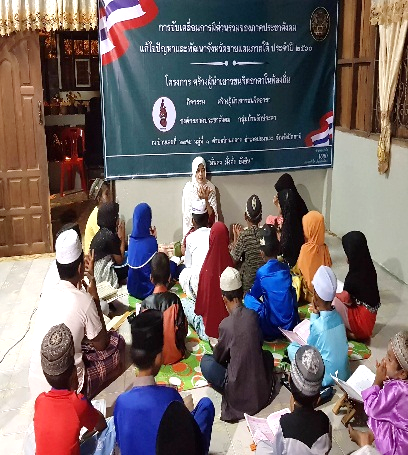 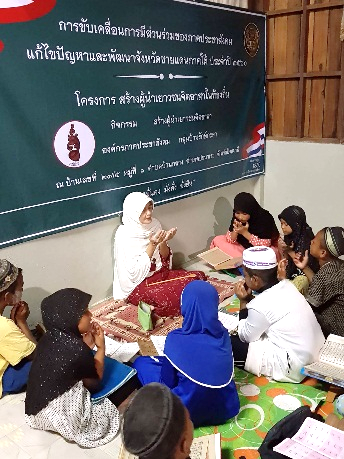 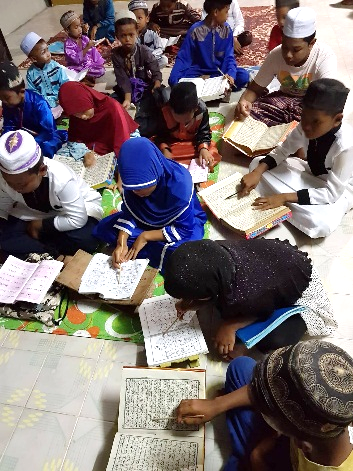 กิจกรรมสร้างภาวะผู้นำเยาวชนจิตอาสา ครั้งที่ ๒ เมื่อวันศุกร์ ที่ ๖  ตุลาคม พ.ศ.๒๕๖๐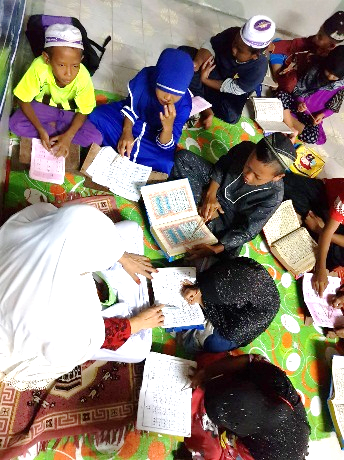 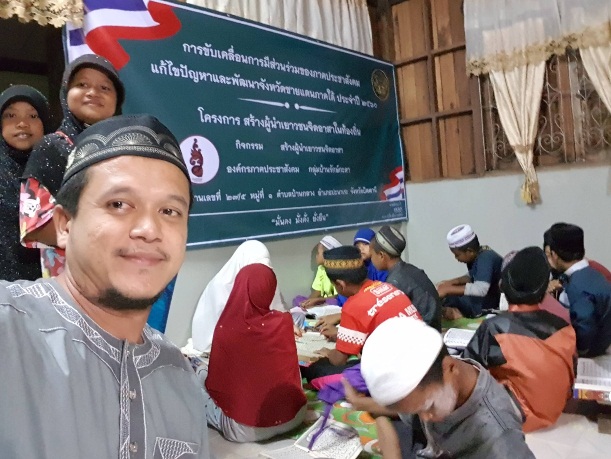 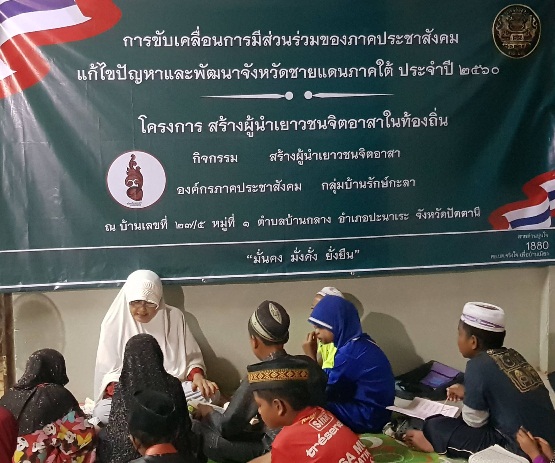 กิจกรรมสร้างภาวะผู้นำเยาวชนจิตอาสา ครั้งที่ ๓ เมื่อวันศุกร์ ที่ ๑๓ ตุลาคม พ.ศ.๒๕๖๐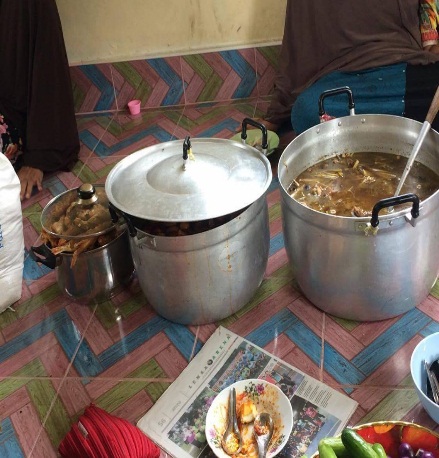 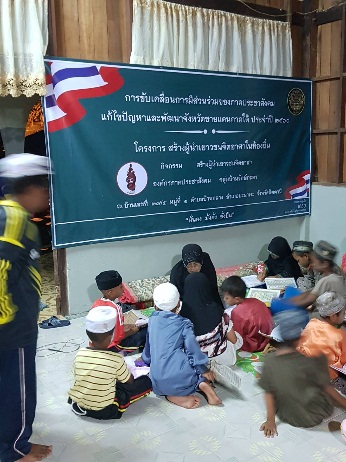 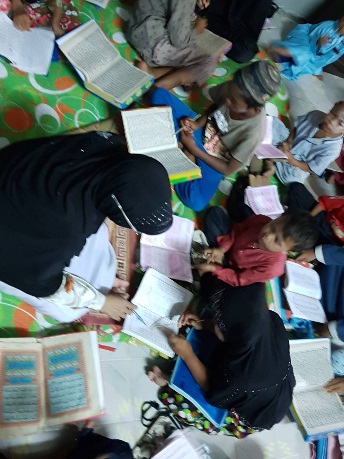 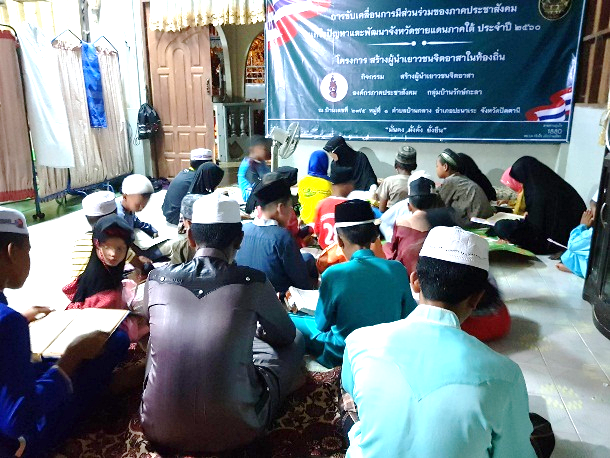 กิจกรรมสร้างภาวะผู้นำเยาวชนจิตอาสา ครั้งที่ ๔ เมื่อวันศุกร์ ที่ ๒๐ ตุลาคม พ.ศ.๒๕๖๐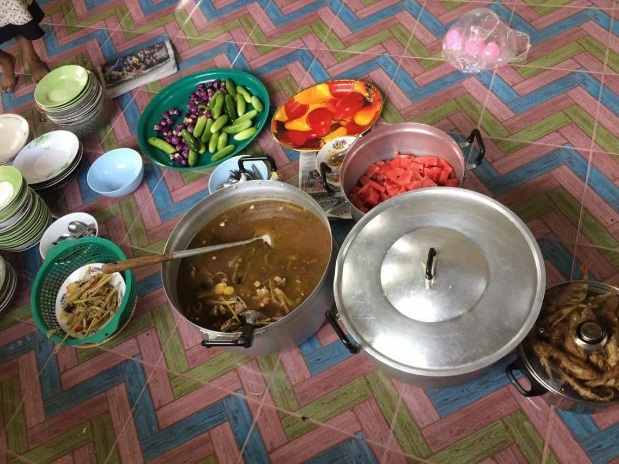 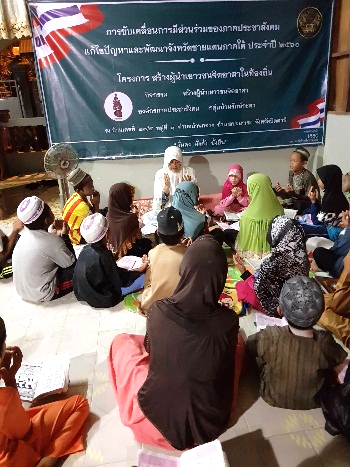 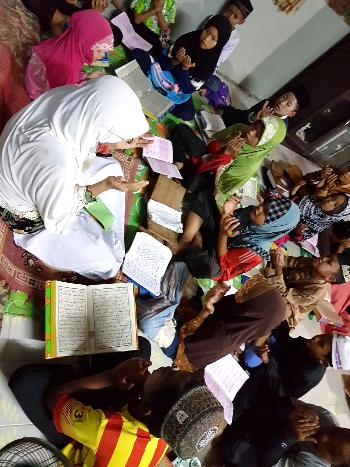 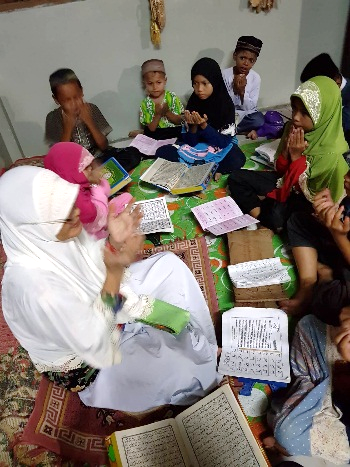 กิจกรรมสร้างภาวะผู้นำเยาวชนจิตอาสา ครั้งที่ ๕ เมื่อวันศุกร์ ที่ ๒๗ ตุลาคม พ.ศ.๒๕๖๐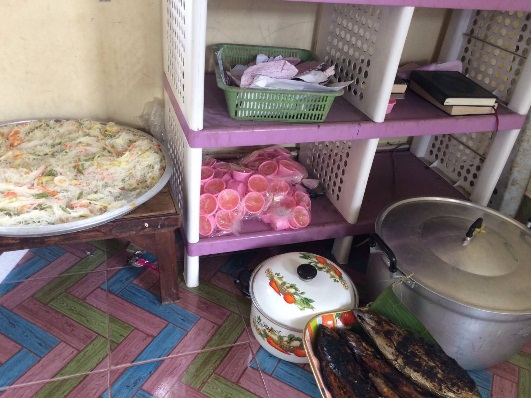 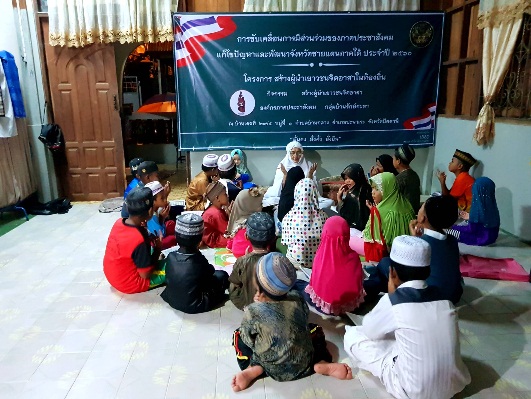 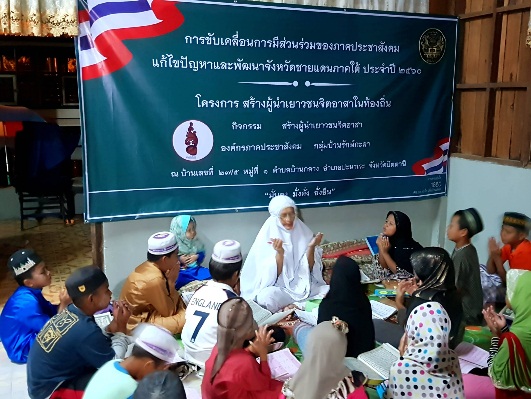 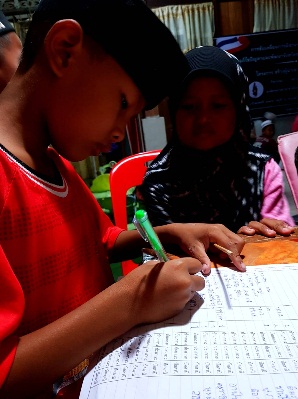 กิจกรรมสร้างภาวะผู้นำเยาวชนจิตอาสา ครั้งที่ ๖ เมื่อวันเสาร์ ที่ ๔ พฤศจิกายน พ.ศ.๒๕๖๐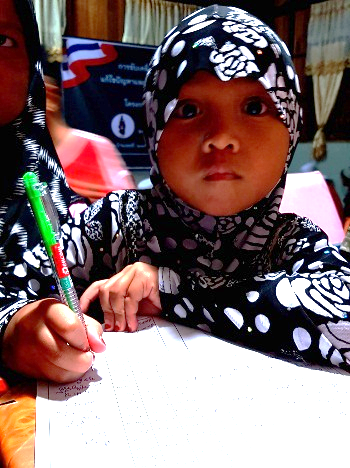 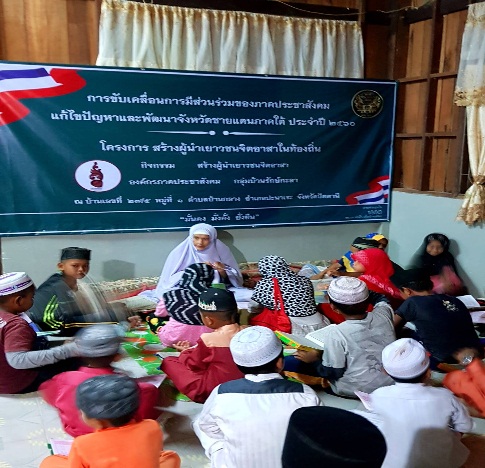 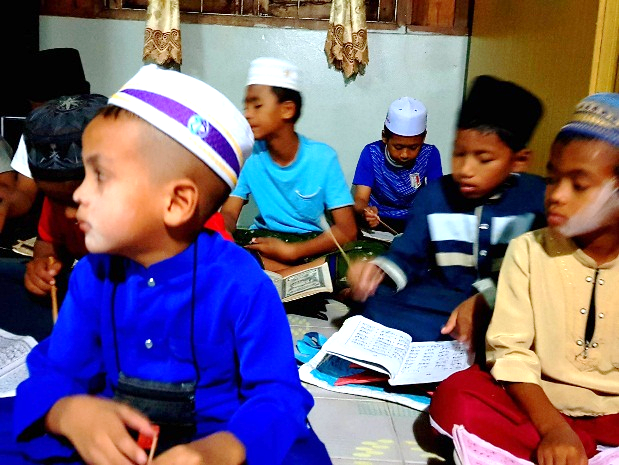 กิจกรรมสร้างภาวะผู้นำเยาวชนจิตอาสา ครั้งที่ ๗ เมื่อวันศุกร์ ที่ ๑๐ พฤศจิกายน พ.ศ.๒๕๖๐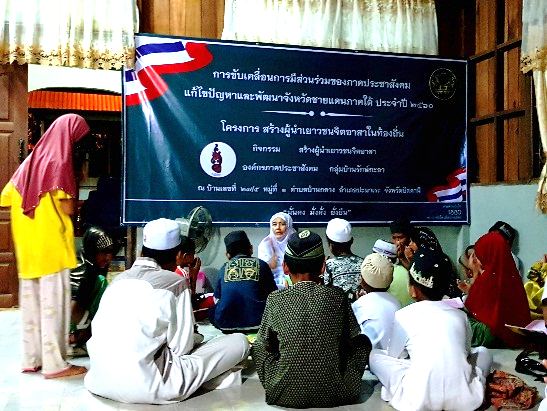 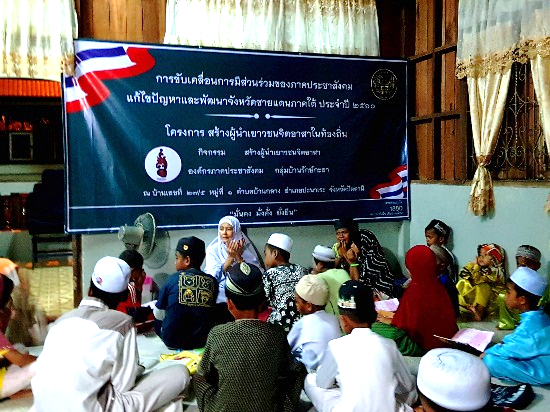 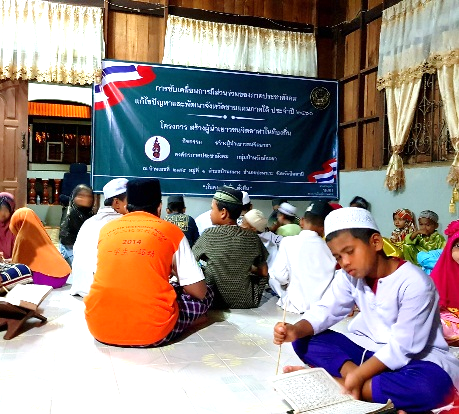 กิจกรรมสร้างภาวะผู้นำเยาวชนจิตอาสา ครั้งที่ ๘ เมื่อวันเสาร์ ที่ ๑๘ พฤศจิกายน พ.ศ.๒๕๖๐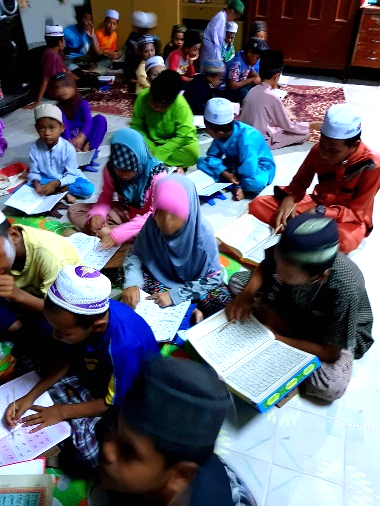 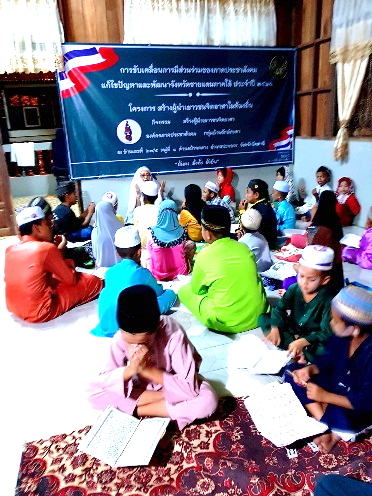 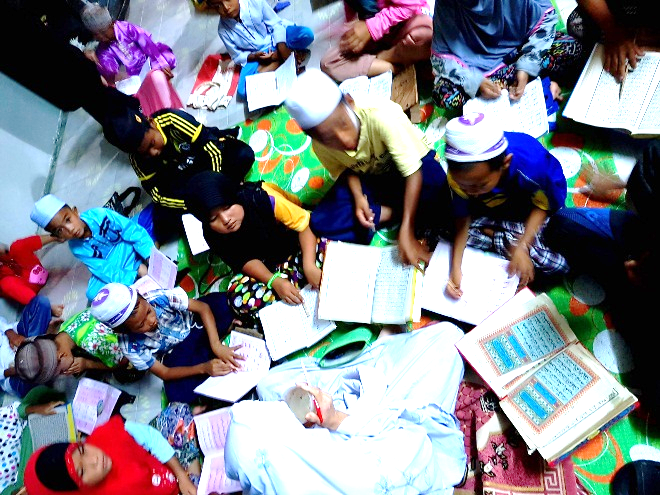 กิจกรรมสร้างภาวะผู้นำเยาวชนจิตอาสา ครั้งที่ ๙ เมื่อวันพุธ ที่ ๒๒ พฤศจิกายน พ.ศ.๒๕๖๐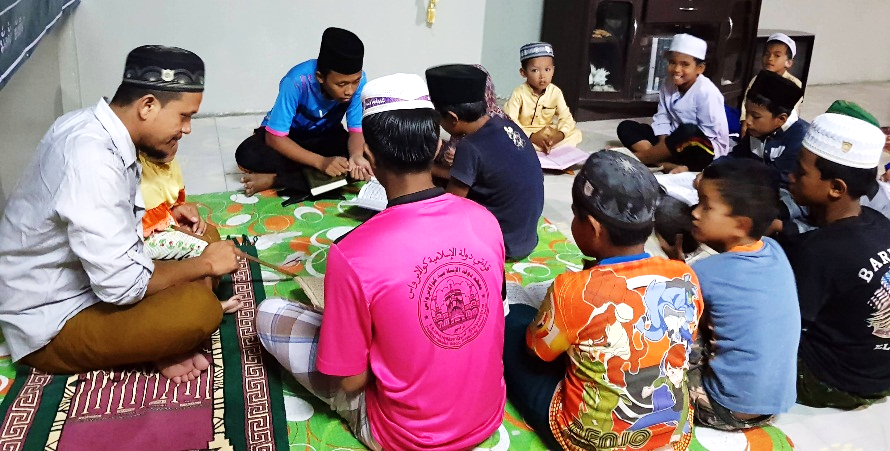 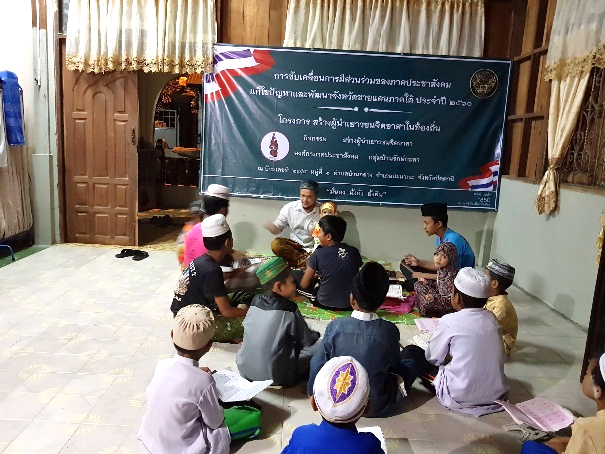 กิจกรรมสร้างภาวะผู้นำเยาวชนจิตอาสา ครั้งที่ ๑๐ เมื่อวันจันทร์ ที่ ๒๗ พฤศจิกายน พ.ศ.๒๕๖๐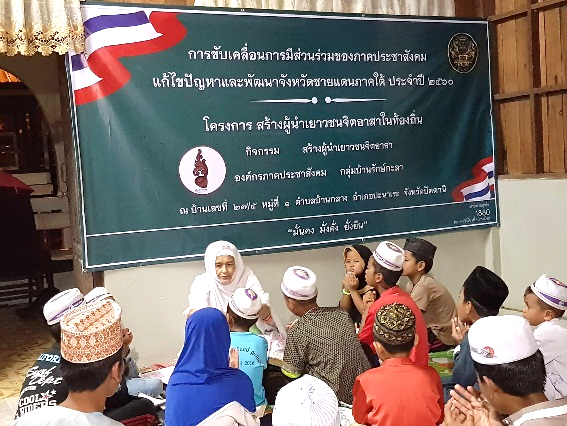 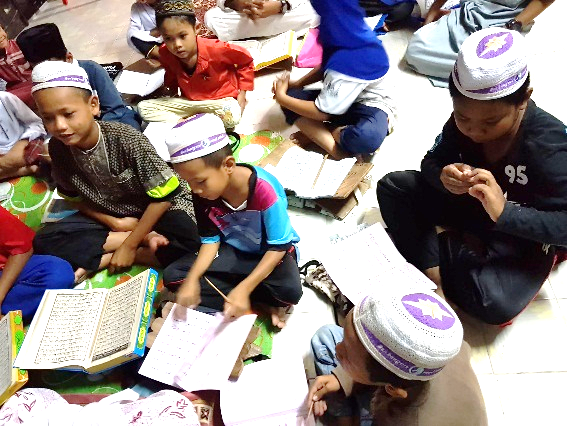 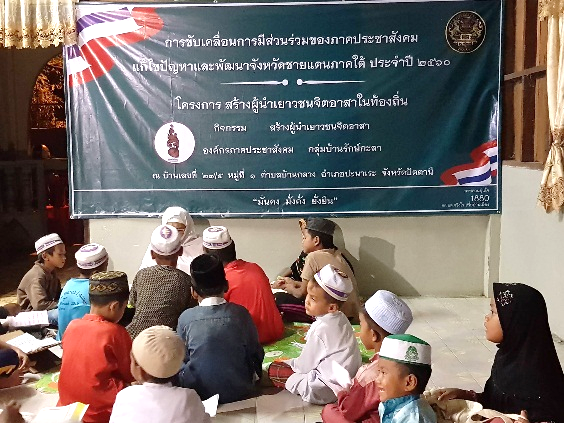 กิจกรรมสร้างภาวะผู้นำเยาวชนจิตอาสา ครั้งที่ ๑๑ เมื่อวันศุกร์ ที่ ๑ ธันวาคม พ.ศ.๒๕๖๐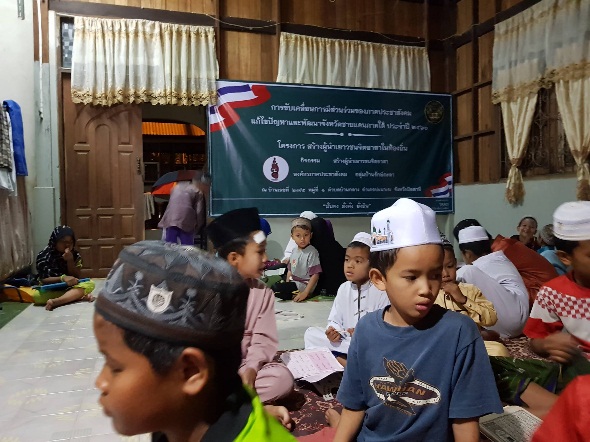 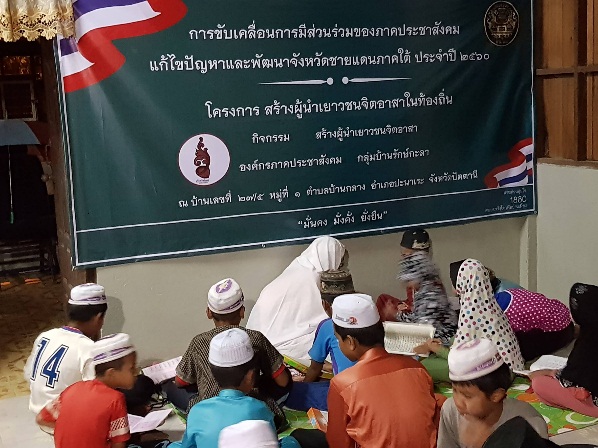 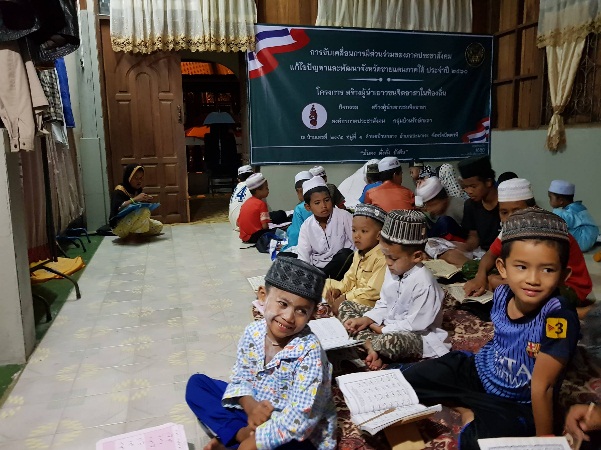 กิจกรรมสร้างภาวะผู้นำเยาวชนจิตอาสา ครั้งที่ ๑๒ เมื่อวันเสาร์ ที่ ๒ ธันวาคม พ.ศ.๒๕๖๐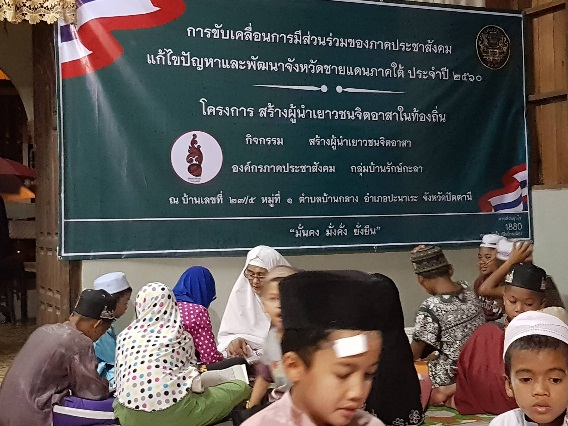 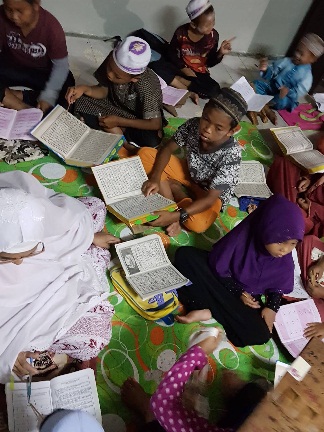 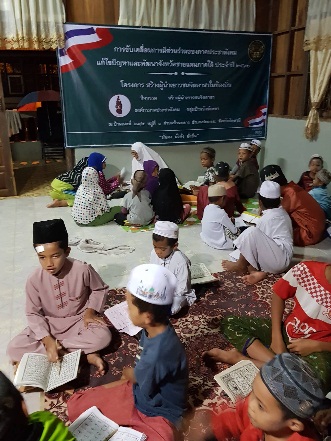 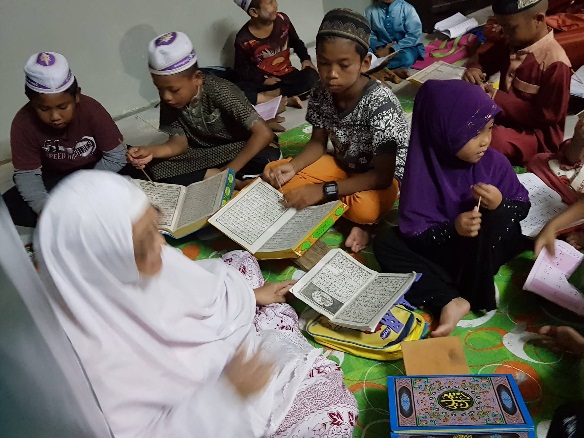 กิจกรรมสร้างภาวะผู้นำเยาวชนจิตอาสา ครั้งที่ ๑๓ เมื่อวันอาทิตย์ ที่ ๓ ธันวาคม พ.ศ.๒๕๖๐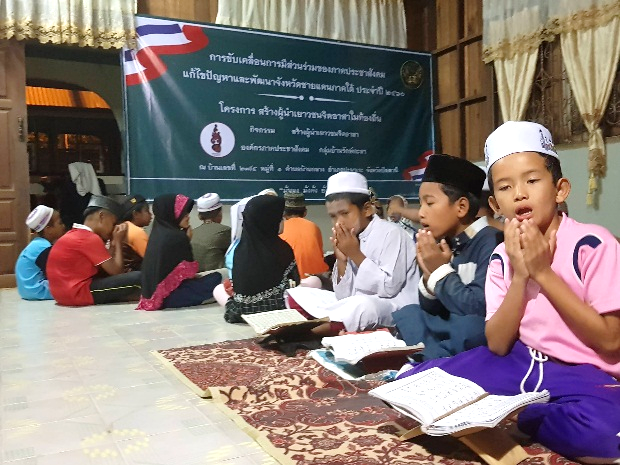 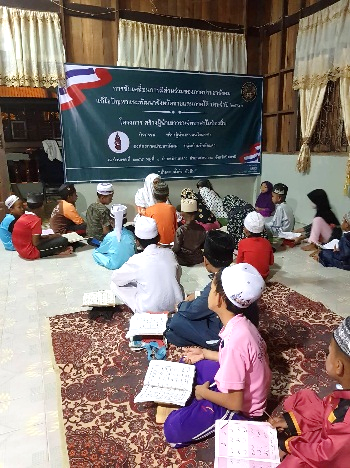 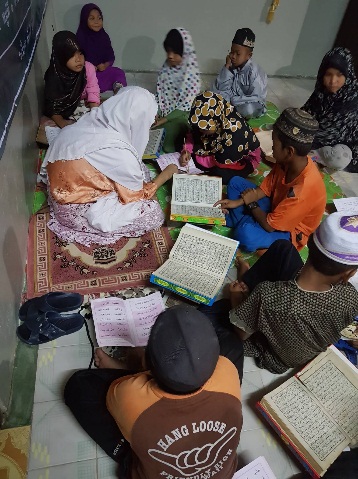 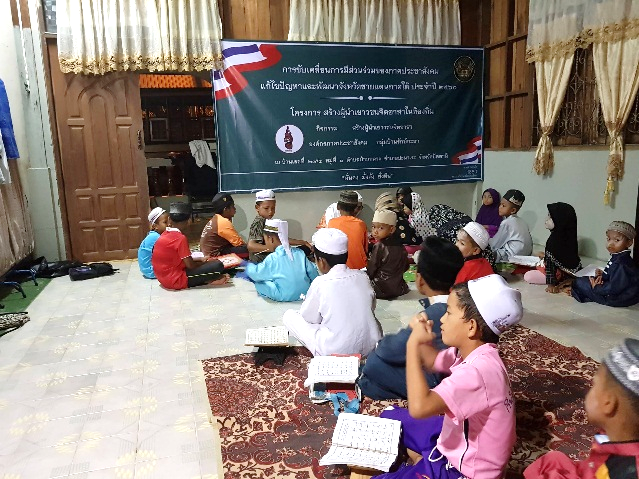 กิจกรรมสร้างภาวะผู้นำเยาวชนจิตอาสา ครั้งที่ ๑๔ เมื่อวันอังคาร ที่ ๕ ธันวาคม พ.ศ.๒๕๖๐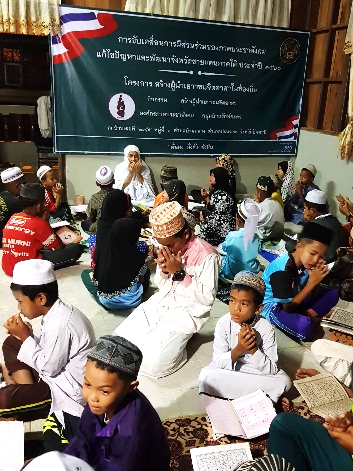 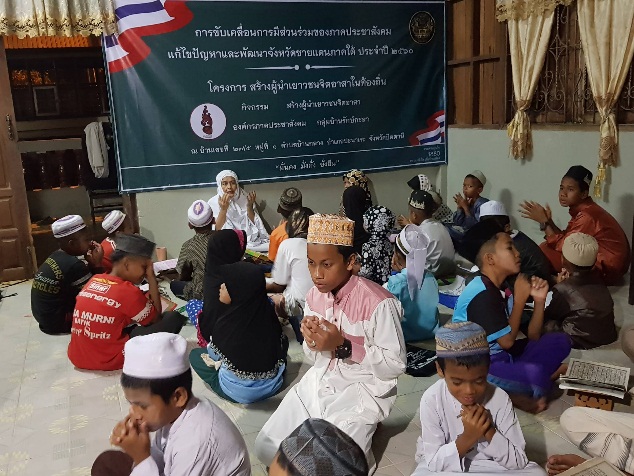 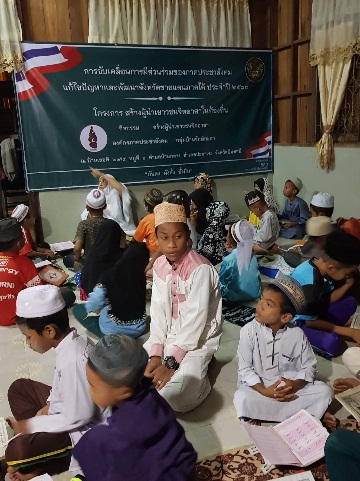 กิจกรรมสร้างภาวะผู้นำเยาวชนจิตอาสา ครั้งที่ ๑๕ เมื่อวันจันทร์ ที่ ๑๑ ธันวาคม พ.ศ.๒๕๖๐กิจกรรม จัดเวทีสรุปผลการดำเนินงานโครงการและนำเสนอสู่สาธารณชน๑๙ ธันวาคม พ.ศ. ๒๕๖๐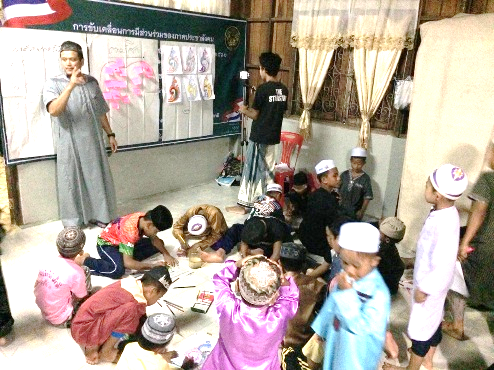 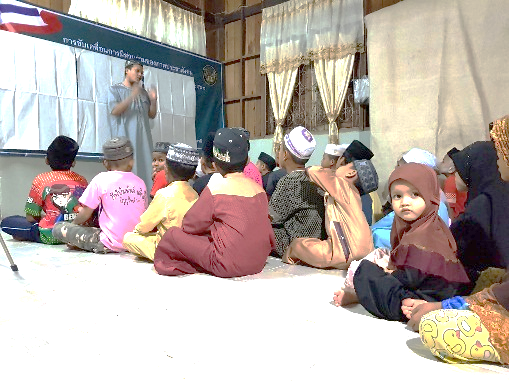 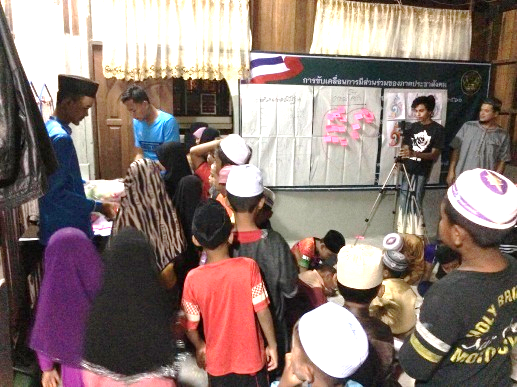 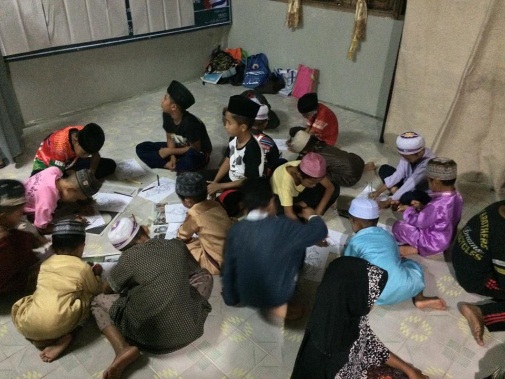 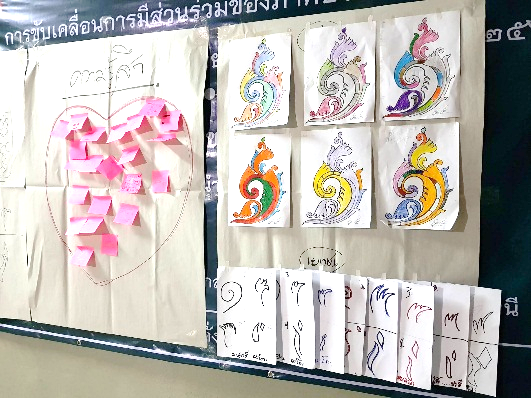 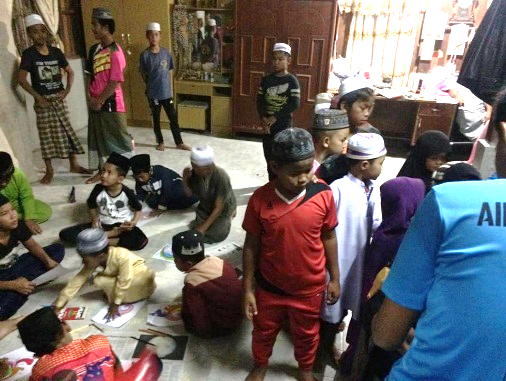 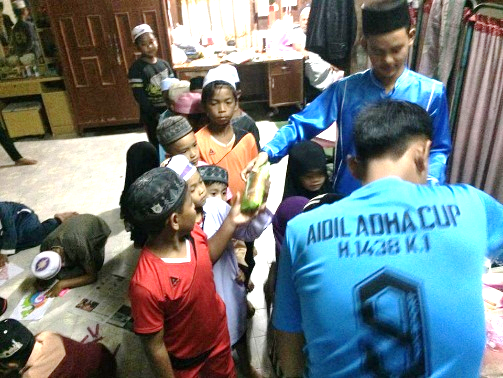 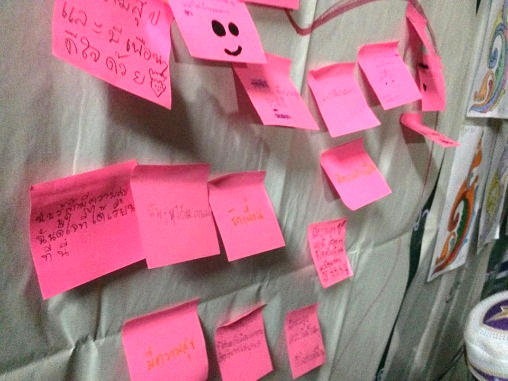 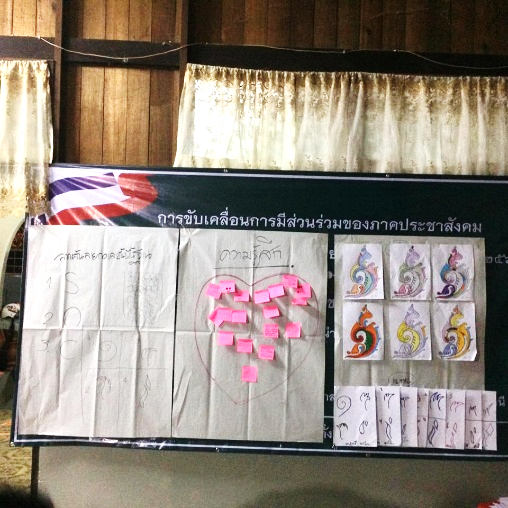 เมื่อวันอังคารที่ ๑๙ เดือนธันวาคม พ.ศ. ๒๕๖๐  ณ ที่ทำการกลุ่มบ้านรักษ์กะลา ได้มีการจัดจัดเวทีสรุปผลการดำเนินงานโครงการและนำเสนอสู่สาธารณชน เป็นกิจกรรมสุดท้ายของโครงการนี้ นำโดย นายสาเหะซูไลมัน อันอตับ  ประธานกลุ่มบ้านรักษ์กะลา และสมาชิกกลุ่มบ้านรักษ์กะลา พร้อมด้วยเยาวชนที่เข้าร่วม และผู้หลักผู้ใหญ่ในหมู่บ้าน เพื่อเป็นการสรุปปิดโครงการ และให้ประชาชนภายนอกได้เห็นถึงกิจกรรมที่ทางกลุ่มได้ทำไป ในกิจกรรมมีการให้เยาวชนวาดภาพ และระบายสีลายกอและ การให้เยาวชนบอกเล่าความรู้สึกจากกิจกรรมที่ผ่านๆมา และมีการถ่ายทำวิดีโอเพื่อเผยแพร่สู่สาธารณชนต่อไปภาคผนวกบัญชีรายชื่อผู้เข้าร่วมโครงการเอกสารทางการเงินกิจกรรมการประชุมคณะทำงานกิจกรรมเรียนรู้การทำผลิตภัณฑ์จากกะลากิจกรรมสร้างภาวะผู้นำเยาวชนจิตอาสากิจกรรมจัดเวทีสรุปผลการดำเนินงานโครงการและนำเสนอสู่สาธารณชนคำสั่งต่างๆสำเนาเอกสารทางการเงินที่วันเดือนปีกิจกรรมย่อยวิธีดำเนินการ๑๒๕ ก.ย. ๖๐๑๒ ต.ค. ๖๐๑๖ พ.ย. ๖๐๑๐ ธ.ค. ๖๐กิจกรรม การประชุมคณะทำงานการประชุมคณะทำงานบริหารโครงการ กำหนดประชุมอย่างสม่ำเสมอ ในระยะประมาณ ๔ เดือน ๑ ครั้ง/เดือน ดังนี้- กำหนดประเด็น วาระการประชุม- ประสานคณะทำงานหรือผู้ที่เกี่ยวข้องเข้าร่วมประชุม- ติดตามความคืบหน้าการดำเนินงาน๒๒๔ ก.ย. ๖๐ถึง๒๖ ธ.ค. ๖๐กิจกรรม การดำเนินงานโครงการ- จัดทำรายงานการประชุม-กำหนดตัวชี้วัดและวิธีการประเมินร่วมกับทีมประเมินภายใน - สรุปโครงการ๓๓๐ ก.ย. ๖๐๑๘ ต.ค. ๖๐๑๘ พ.ย. ๖๐๑๙ ธ.ค. ๖๐กิจกรรม เรียนรู้การทำผลิตภัณฑ์จากกะลาเป็นกิจกรรมเสริมศักยภาพด้านอาชีพให้กับเยาวชน โดยการใช้วัตถุดิบที่มีอยู่ในท้องถิ่น มีวิธีการดังนี้- จัดทำแผนการดำเนินงาน- ให้ความรู้พื้นฐานเกี่ยวกับการใช้อุปกรณ์เครื่องมือต่างๆในการประดิษฐ์ผลิตภัณฑ์- ให้เด็กลงมือทำผลิตภัณฑ์ด้วยตนเอง- นำเสนอผลงานของเด็ก- แนะนำให้เด็กเผยแพร่ความรู้และชักชวนเด็กและเยาวชนผู้อื่นต่อๆไป๔๒๙ ก.ย. ๖๐๖,๑๓,๒๐,๒๗  ต.ค. ๖๐๔,๑๐,๑๘,๒๒,๒๗ พ.ย. ๖๐๑,๒,๓,๕,๑๑ ธ.ค. ๖๐กิจกรรม  สร้างภาวะผู้นำเยาวชนจิตอาสาเป็นกิจกรรมพัฒนาศักยภาพเด็กเยาวชน โดยระยะเวลา อาทิตย์ละครั้ง รวม ๑๕ ครั้ง วิธีการต่างๆ ดังนี้                              - จัดทำหลักสูตรการอบรม- จัดกิจกรรมให้ความรู้ความเข้าใจเกี่ยวกับภาวะผู้นำ- จัดกิจกรรมส่งเสริมด้านคุณธรรม จริยธรรมและศาสนา- นำเยาวชนลงพื้นที่ในชุมชน สร้างความสัมพันธ์กับชุมชนโดยการเข้าร่วมกิจกรรมของชุมชน การทำความสะอาดชุมชน การเยี่ยมเยียนญาติผู้ใหญ่ในชุมชน๕๑๙ ธ.ค. ๖๐กิจกรรมจัดเวทีสรุปผลการดำเนินงานโครงการและนำเสนอสู่สาธารณชน-จัดแสดงนิทรรศการผลงานของแต่ละกิจกรรม-จัดเวทีแลกเปลี่ยนความสำเร็จของการทำงาน อุปสรรคและแนวทางพัฒนางาน-การสรุปความเปลี่ยนแปลงในแกนนำเด็กเยาวชนกลุ่มเป้าหมายที่กิจกรรมย่อยวันเดือนปี๑กิจกรรมการประชุมคณะทำงาน๒๕ ก.ย. ๖๐๑๒ ต.ค. ๖๐๑๖ พ.ย. ๖๐๑๐ ธ.ค. ๖๐๒กิจกรรมเรียนรู้การทำผลิตภัณฑ์จากกะลา๓๐ ก.ย. ๖๐๑๘ ต.ค. ๖๐๑๘ พ.ย. ๖๐๑๙ ธ.ค. ๖๐๓กิจกรรมสร้างภาวะผู้นำเยาวชนจิตอาสา๒๙ ก.ย. ๖๐๖,๑๓,๒๐,๒๗  ต.ค. ๖๐๔,๑๐,๑๘,๒๒,๒๗ พ.ย. ๖๐๑,๒,๓,๕,๑๑ ธ.ค. ๖๐๔กิจกรรมจัดเวทีสรุปผลการดำเนินงานโครงการและนำเสนอสู่สาธารณชน๑๙ ธ.ค. ๖๐